Postępowanie o udzielenie zamówienia prowadzone jest w trybie podstawowym na podstawie                   art. 275 pkt 1 i art. 359 pkt 2) ustawy z dnia 11 września 2019 r.  - Prawo zamówień publicznych oraz zgodnie z wymogami określonymi w niniejszej Specyfikacji Warunków Zamówienia, zwanej dalej „SWZ”.Zamawiający nie przewiduje negocjacji.Wspólny Słownik Zamówień (CPV):55300000-3 - Usługi restauracyjne i dotyczące podania posiłków.Przedmiotem zamówienia jest usługa pt.: Zakup usługi gastronomicznej na zabezpieczenie studiów podyplomowych EMBA pn. Zarządzanie Cyberbezpieczeństwem i Usługami Cyfrowymi edycja 2023/2024 na terenie Akademii Marynarki Wojennej oraz w siedzibie Poczty Polskiej S.A. ul. Rodziny Hiszpańskich 8, 00-940 Warszawa.  Szczegółowy opis przedmiotu zamówienia zawiera Załącznik nr 2 do SWZ.Zamawiający informuje, że podstawą do wstępu cudzoziemców na teren Akademii przed przystąpieniem do realizacji umowy jest otrzymanie pozwolenia jednorazowego na wjazd 
w wyniku uzyskania pozytywnej opinii Dyrektora B II Służby Kontrwywiadu Wojskowego (wymóg uzyskania pozytywnej opinii SKW zgodnie z zasadami wynikającymi z Decyzji nr 107/MON Ministra Obrony Narodowej z dnia 18.08.2021 r. w sprawie organizowania współpracy międzynarodowej w resorcie obrony narodowej zmienionej Decyzją Nr 61/MON Ministra Obrony Narodowej z dnia 6 maja 2022 r.) Zamawiający zastrzega, że procedura wyrażenia zgody na realizację umowy przez pracowników nie posiadających obywatelstwa polskiego może potrwać do około 20 dni, a negatywna opinia Dyrektora B II SKW może skutkować nie wpuszczeniem obcokrajowców na teren Uczelni. Ponadto Dyrektor B II SKW może w każdej chwili zwrócić się do realizującego z wnioskiem o niezwłoczne podjęcie czynności zmierzających do usunięcia wskazanych cudzoziemców z obszaru chronionego obiektu wojskowego.Z powyższego Wykonawcy nie przysługują żadne roszczenia związane ze zmianą terminu wykonania przedmiotu zamówienia.Terminy realizacji zamówienia:  Część I w AMW: 07/08.10.2023, 21/22.10.2023, 04/05.11.2023, 16/17.03.2024, 06/07.04.2024, 20/21.04.2024, 11/12.05.2024, 25/26.05.2024, 08/09.06.2024, 15/16.06.2024Część II w siedzibie Poczty Polskiej: 25/26.11.2023, 09/10.12.2023, 16/17.12.2023, 03/04.02.2024, 17/18.02.2024, 02/03.03.2024Zamawiający wymaga, aby wybrany Wykonawca zawarł z nim umowę na warunkach określonych w projekcie umowy stanowiącym załącznik nr 3 do SWZ.Zamawiający zastrzega sobie, iż ostateczna treść umowy w stosunku do projektu umowy może ulec zmianie, jednakże wyłącznie w przypadku, gdy zmiana ta nie jest istotna w rozumieniu 
art. 454 ustawy Prawo Zamówień Publicznych i w zakresie przewidzianym w treści projektu umowy, zgodnie z art. 455 ust. 1 ustawy Prawo Zamówień Publicznych.Zamawiający, zgodnie z art. 455 ust. 1 ustawy Prawo Zamówień Publicznych, przewiduje możliwość dokonania zmian postanowień zawartej umowy w sprawie zamówienia publicznego, w sposób i na warunkach określonych w projekcie umowy § 7 ust. 1 dla części I i II.Postępowanie prowadzone jest w języku polskim w formie elektronicznej za pośrednictwem platformy zakupowej (dalej jako „Platforma”) pod adresem: https://platformazakupowa.pl/W celu skrócenia czasu udzielenia odpowiedzi na pytania preferuje się, aby komunikacja między Zamawiającym a Wykonawcami, w tym wszelkie oświadczenia, wnioski, zawiadomienia oraz informacje, przekazywane były w formie elektronicznej za pośrednictwem platformazakupowa.pl i formularza „Wyślij wiadomość do Zamawiającego”. Za datę przekazania (wpływu) oświadczeń, wniosków, zawiadomień oraz informacji przyjmuje się datę ich przesłania za pośrednictwem platformazakupowa.pl poprzez kliknięcie przycisku „Wyślij wiadomość do Zamawiającego”, po których pojawi się komunikat, że wiadomość została wysłana do Zamawiającego.Zamawiający będzie przekazywał wykonawcom informacje w formie elektronicznej za pośrednictwem platformazakupowa.pl. Informacje dotyczące odpowiedzi na pytania, zmiany specyfikacji, zmiany terminu składania i otwarcia ofert Zamawiający będzie zamieszczał na platformie w sekcji “Komunikaty”. Korespondencja, której zgodnie z obowiązującymi przepisami adresatem jest konkretny Wykonawca, będzie przekazywana w formie elektronicznej za pośrednictwem platformazakupowa.pl do konkretnego Wykonawcy.Wykonawca jako podmiot profesjonalny ma obowiązek sprawdzania komunikatów i wiadomości bezpośrednio na platformazakupowa.pl przesłanych przez Zamawiającego, gdyż system powiadomień może ulec awarii lub powiadomienie może trafić do folderu SPAM.Zamawiający, zgodnie z art. 67 ustawy Prawo Zamówień Publicznych, określa wymagania techniczne i organizacyjne sporządzania, wysyłania i odbierania korespondencji elektronicznej, tj.:stały dostęp do sieci Internet o gwarantowanej przepustowości nie mniejszej niż 512 kb/s,komputer klasy PC lub MAC o następującej konfiguracji: pamięć RAM min. 2 GB, procesor Intel Pentium IV 2 GHZ lub nowszy, jeden z systemów operacyjnych - MS Windows wersja 7, Mac Os x 10.4, Linux, lub ich nowsze wersje,zainstalowana dowolna przeglądarka internetowa, w przypadku Internet Explorer minimalnie wersja 10.0, włączona obsługa JavaScript,zainstalowany program Adobe Acrobat Reader lub inny obsługujący format plików .pdf,Platformazakupowa.pl działa według standardu przyjętego w komunikacji sieciowej - kodowanie UTF8,Oznaczenie czasu odbioru danych przez platformę zakupową stanowi datę oraz dokładny czas (hh:mm:ss) generowany wg. czasu lokalnego serwera synchronizowanego z zegarem Głównego Urzędu Miar.Wykonawca, przystępując do niniejszego postępowania o udzielenie zamówienia publicznego:akceptuje warunki korzystania z platformazakupowa.pl określone w Regulaminie zamieszczonym na stronie internetowej pod linkiem  w zakładce „Regulamin" oraz uznaje go za wiążący,zapoznał i stosuje się do Instrukcji składania ofert/wniosków dostępnej pod linkiem. Zamawiający nie ponosi odpowiedzialności za złożenie oferty w sposób niezgodny 
z Instrukcją korzystania z platformazakupowa.pl, w szczególności za sytuację, gdy Zamawiający zapozna się z treścią oferty przed upływem terminu otwarcia ofert (np. złożenie oferty w zakładce „Wyślij wiadomość do Zamawiającego”).Taka oferta zostanie uznana przez Zamawiającego za ofertę handlową i nie będzie brana pod uwagę w przedmiotowym postępowaniu ponieważ nie został spełniony obowiązek określony 
w art. 221 Ustawy Prawo Zamówień Publicznych.Zamawiający informuje, że instrukcje korzystania z platformazakupowa.pl dotyczące 
w szczególności logowania, składania wniosków o wyjaśnienie treści SWZ, składania ofert oraz innych czynności podejmowanych w niniejszym postępowaniu przy użyciu platformazakupowa.pl znajdują się w zakładce „Instrukcje dla Wykonawców" na stronie internetowej pod adresem: https://platformazakupowa.pl/strona/45-instrukcjeZamawiający nie przewiduje sposobu komunikowania się z Wykonawcami w inny sposób niż przy użyciu środków komunikacji elektronicznej, wskazanych w SWZ.Nie dotyczy.Wykonawca jest związany złożoną ofertą od dnia upływu terminu składania ofert do dnia 20.10.2023 r. W przypadku gdy wybór najkorzystniejszej oferty nie nastąpi przed upływem terminu związania ofertą określonego w SWZ, Zamawiający przed upływem terminu związania ofertą zwraca się jednokrotnie do Wykonawców o wyrażenie zgody na przedłużenie tego terminu o wskazywany przez niego okres, nie dłuższy niż 30 dni.Przedłużenie terminu związania ofertą, o którym mowa w ust. 2, wymaga złożenia przez Wykonawcę pisemnego oświadczenia o wyrażeniu zgody na przedłużenie terminu związania ofertą.Oferta, wniosek oraz przedmiotowe środki dowodowe (jeżeli były wymagane) składane elektronicznie muszą zostać podpisane elektronicznym kwalifikowanym podpisem w przypadku zamówień o wartości równej lub przekraczającej progi unijne, a w przypadku zamówień 
o wartości niższej od progów unijnych Oferta, wniosek oraz przedmiotowe środki dowodowe (jeżeli były wymagane) składane elektronicznie muszą zostać podpisane elektronicznym kwalifikowanym podpisem lub podpisem zaufanym lub podpisem osobistym. W procesie składania oferty, wniosku w tym przedmiotowych środków dowodowych na platformie, kwalifikowany podpis elektroniczny Wykonawca może złożyć bezpośrednio na dokumencie, który następnie przesyła do systemu przez platformazakupowa.pl oraz dodatkowo dla całego pakietu dokumentów w kroku 2 Formularza składania oferty lub wniosku (po kliknięciu 
w przycisk Przejdź do podsumowania).Poświadczenia za zgodność z oryginałem dokonuje odpowiednio Wykonawca, podmiot, na którego zdolnościach lub sytuacji polega Wykonawca, Wykonawcy wspólnie ubiegający się 
o udzielenie zamówienia publicznego albo podwykonawca, w zakresie dokumentów, które każdego z nich dotyczą. Poprzez oryginał należy rozumieć dokument podpisany kwalifikowanym podpisem elektronicznym lub podpisem zaufanym lub podpisem osobistym przez osobę/osoby upoważnioną/upoważnione. Poświadczenie za zgodność z oryginałem następuje w formie elektronicznej podpisane kwalifikowanym podpisem elektronicznym lub podpisem zaufanym lub podpisem osobistym przez osobę/osoby upoważnioną/upoważnione. Oferta musi być:sporządzona na podstawie załączników niniejszej SWZ w języku polskim,złożona przy użyciu środków komunikacji elektronicznej tzn. za pośrednictwem platformazakupowa.pl,podpisana kwalifikowanym podpisem elektronicznym lub podpisem zaufanym lub podpisem osobistym przez osobę upoważnioną.Podpisy kwalifikowane wykorzystywane przez wykonawców do podpisywania wszelkich plików muszą spełniać “Rozporządzenie Parlamentu Europejskiego i Rady w sprawie identyfikacji elektronicznej i usług zaufania w odniesieniu do transakcji elektronicznych na rynku wewnętrznym (eIDAS) (UE) nr 910/2014 - od 1 lipca 2016 roku”.W przypadku wykorzystania formatu podpisu XAdES zewnętrzny Zamawiający wymaga dołączenia odpowiedniej ilości plików, czyli podpisywanych plików z danymi oraz plików XAdES.Zgodnie z art. 18 ust. 3 ustawy Prawo zamówień publicznych, nie ujawnia się informacji stanowiących tajemnicę przedsiębiorstwa, w rozumieniu przepisów o zwalczaniu nieuczciwej konkurencji, jeżeli Wykonawca, wraz z przekazaniem takich informacji, zastrzegł, że nie mogą być one udostępniane oraz wykazał, że zastrzeżone informacje stanowią tajemnicę przedsiębiorstwa. Wykonawca nie może zastrzec informacji, o których mowa w art. 222 ust. 5 ustawy Prawo zamówień publicznych. Na platformie w formularzu składania oferty znajduje się miejsce wyznaczone do dołączenia części oferty stanowiącej tajemnicę przedsiębiorstwa.Wykonawca, za pośrednictwem platformazakupowa.pl może przed upływem terminu do składania ofert zmienić lub wycofać ofertę. Sposób dokonywania zmiany lub wycofania oferty zamieszczono w instrukcji zamieszczonej na stronie internetowej pod adresem:https://platformazakupowa.pl/strona/45-instrukcjeKażdy z wykonawców może złożyć tylko jedną ofertę. Złożenie większej liczby ofert lub oferty zawierającej propozycje wariantowe spowoduje, że podlegać będzie odrzuceniu.Ceny oferty muszą zawierać wszystkie koszty, jakie musi ponieść Wykonawca, aby zrealizować zamówienie z najwyższą starannością.Opatrzenie pliku zawierającego skompresowane dane kwalifikowanym podpisem elektronicznym jest jednoznaczne z podpisaniem oryginału dokumentu, z wyjątkiem kopii poświadczonych odpowiednio przez innego Wykonawcę ubiegającego się wspólnie z nim o udzielenie zamówienia, przez podmiot, na którego zdolnościach lub sytuacji polega Wykonawca, albo przez Podwykonawcę.Maksymalny rozmiar jednego pliku przesyłanego za pośrednictwem dedykowanych formularzy do: złożenia, zmiany, wycofania oferty wynosi 150 MB, natomiast przy komunikacji wielkość pliku to maksymalnie 500 MB.Formaty plików wykorzystywanych przez wykonawców powinny być zgodne 
z „OBWIESZCZENIEM PREZESA RADY MINISTRÓW z dnia 9 listopada 2017 r. w sprawie ogłoszenia jednolitego tekstu rozporządzenia Rady Ministrów w sprawie Krajowych Ram Interoperacyjności, minimalnych wymagań dla rejestrów publicznych i wymiany informacji 
w postaci elektronicznej oraz minimalnych wymagań dla systemów teleinformatycznych”.Zalecenia:Zamawiający rekomenduje wykorzystanie formatów: .pdf .doc .xls .jpg (.jpeg) ze szczególnym wskazaniem na .pdfW celu ewentualnej kompresji danych Zamawiający rekomenduje wykorzystanie jednego 
z formatów:.zip .7ZWśród formatów powszechnych a NIE występujących w rozporządzeniu występują: .rar .gif .bmp .numbers .pages. Dokumenty złożone w takich plikach zostaną uznane za złożone nieskutecznie.Zamawiający zwraca uwagę na ograniczenia wielkości plików podpisywanych profilem zaufanym, który wynosi max 10MB, oraz na ograniczenie wielkości plików podpisywanych 
w aplikacji eDoApp służącej do składania podpisu osobistego, który wynosi max 5MB.Ze względu na niskie ryzyko naruszenia integralności pliku oraz łatwiejszą weryfikację podpisu, Zamawiający zaleca, w miarę możliwości, przekonwertowanie plików składających się na ofertę na format .pdf  i opatrzenie ich podpisem kwalifikowanym PAdES. Pliki w innych formatach niż PDF zaleca się opatrzyć zewnętrznym podpisem XAdES. Wykonawca powinien pamiętać, aby plik z podpisem przekazywać łącznie z dokumentem podpisywanym.Zamawiający zaleca aby w przypadku podpisywania pliku przez kilka osób, stosować podpisy tego samego rodzaju. Podpisywanie różnymi rodzajami podpisów np. osobistym 
i kwalifikowanym może doprowadzić do problemów w weryfikacji plików. Zamawiający zaleca, aby Wykonawca z odpowiednim wyprzedzeniem przetestował możliwość prawidłowego wykorzystania wybranej metody podpisania plików oferty.Zaleca się, aby komunikacja z Wykonawcami odbywała się tylko na Platformie za pośrednictwem formularza “Wyślij wiadomość do Zamawiającego”, nie za pośrednictwem adresu email.Osobą składającą ofertę powinna być osoba kontaktowa podawana w dokumentacji.Ofertę należy przygotować z należytą starannością dla podmiotu ubiegającego się 
o udzielenie zamówienia publicznego i zachowaniem odpowiedniego odstępu czasu do zakończenia przyjmowania ofert/wniosków. Sugerujemy złożenie oferty na kilka godzin przed terminem składania ofert/wniosków.Podczas podpisywania plików zaleca się stosowanie algorytmu skrótu SHA2 zamiast SHA1.  Jeśli Wykonawca pakuje dokumenty np. w plik ZIP zalecamy wcześniejsze podpisanie każdego ze skompresowanych plików. Zamawiający rekomenduje wykorzystanie podpisu z kwalifikowanym znacznikiem czasu.Zamawiający zaleca, aby nie wprowadzać jakichkolwiek zmian w plikach po podpisaniu ich podpisem kwalifikowanym. Może to skutkować naruszeniem integralności plików, co równoważne będzie z koniecznością odrzucenia oferty w postępowaniu.Dokumenty stanowiące ofertę (dotyczy wszystkich części), które należy złożyć:Formularz ofertowy- sporządzony według wzoru (załącznik nr 1) Oświadczenie Wykonawcy o niepodleganiu wykluczeniu z postępowania – w przypadku wspólnego ubiegania się o zamówienie przez Wykonawców, oświadczenie o niepodleganiu wykluczeniu składa każdy z Wykonawców - sporządzony według wzoru (załącznik nr 5); Oświadczenie Wykonawcy o spełnianiu warunków udziału w postępowaniu – w przypadku wspólnego ubiegania się o zamówienia przez Wykonawców, oświadczenie o spełnianiu warunków udziału w postępowaniu składa ich pełnomocnik - sporządzone według wzoru (załącznik nr 6);Oświadczenie RODO - sporządzone według wzoru (załącznik nr 8);Oświadczenie wykonawcy/wykonawcy wspólnie ubiegającego się o udzielenie zamówienia 
z art. 125 ust. 1 ustawy Pzp (załącznik nr 12);Jadłospis wraz z gramaturą posiłków po obróbce termicznej jako przedmiotowy środek dowodowy.Doświadczenie kucharza jako kryterium oceny (załącznik nr 14) Oświadczenie miejsca wytwarzania posiłku do punktu wydawania posiłku jako kryterium oceny (załącznik nr 15) – dotyczy części IOświadczenie odległość miejsca realizacji usługi od punktu prowadzenia zajęć jako kryterium oceny (załącznik nr 16) – dotyczy części II Dokumenty, które należy złożyć wraz z ofertą (jeżeli dotyczy), (dotyczy wszystkich części):Oświadczenie podmiotu udostępniającego zasoby, potwierdzające brak podstaw wykluczenia tego podmiotu oraz odpowiednio spełnianie warunków udziału w postępowaniu, w zakresie, w jakim wykonawca powołuje się na jego zasoby, o którym mowa w art. 118 - sporządzony według wzoru (załącznik nr  10 - jeżeli dotyczy);Oświadczenia podmiotu udostępniającego zasoby z art. 125 ust. 5 ustawy (załącznik nr 11  - jeżeli dotyczy);Pełnomocnictwo upoważniające do złożenia oferty, o ile ofertę składa pełnomocnik;Pełnomocnictwo dla pełnomocnika do reprezentowania w postępowaniu Wykonawców wspólnie ubiegających się o udzielenie zamówienia - dotyczy ofert składanych przez Wykonawców wspólnie ubiegających się o udzielenie zamówienia, (jeżeli dotyczy);Oświadczenie, o którym mowa w art. 117 ust 4 (załącznik nr 7 - jeżeli dotyczy);Dokumenty i oświadczenia, które Wykonawca będzie zobowiązany złożyć na wezwanie Zamawiającego, którego oferta została najwyżej oceniona (dotyczy wszystkich części). Zamawiający wezwie wykonawcę, do złożenia w wyznaczonym terminie, nie krótszym niż 5 dni od dnia wezwania, aktualnych na dzień złożenia oświadczenia o braku podstaw do wykluczenia i następujących podmiotowych środków dowodowych:Oświadczenie o przynależności bądź braku przynależności do grupy kapitałowej (załącznik nr 4); Oświadczenie o aktualności informacji (załącznik nr 13);Wykaz usług wraz z referencjami (załącznik nr 9).Oferta, oświadczenie o niepodleganiu wykluczeniu, oświadczenie o spełnianiu warunków udziału w postępowaniu muszą być złożone w oryginale.Pełnomocnictwo do złożenia oferty musi być złożone w oryginale w takiej samej formie, jak składana oferta (t.j. w formie elektronicznej lub postaci elektronicznej opatrzonej podpisem zaufanym lub podpisem osobistym). Dopuszcza się także złożenie elektronicznej kopii (skanu) pełnomocnictwa sporządzonego uprzednio w formie pisemnej, w formie elektronicznego poświadczenia sporządzonego stosownie do art. 97 § 2 ustawy z dnia 14 lutego 1991 r. - Prawo 
o notariacie (t.j. Dz.U.2020.1192 z późn.zm.), które to poświadczenie notariusz opatruje kwalifikowanym podpisem elektronicznym, bądź też poprzez opatrzenie skanu pełnomocnictwa sporządzonego uprzednio w formie pisemnej kwalifikowanym podpisem, podpisem zaufanym lub podpisem osobistym mocodawcy. Elektroniczna kopia pełnomocnictwa nie może być uwierzytelniona przez upełnomocnionego.Jeżeli Wykonawca nie złoży przedmiotowych środków dowodowych lub złożone przedmiotowe środki dowodowe będą niekompletne, Zamawiający wezwie do ich złożenia lub uzupełnienia 
w wyznaczonym terminie.Postanowień ust. 19 nie stosuje się, jeżeli przedmiotowy środek dowodowy służy potwierdzaniu zgodności z cechami lub kryteriami określonymi w opisie kryteriów oceny ofert lub, pomimo złożenia przedmiotowego środka dowodowego, oferta podlega odrzuceniu albo zachodzą przesłanki unieważnienia postępowania.Oferty składane wspólnie (konsorcjum, spółka cywilna itp.). Wykonawcy mogą wspólnie ubiegać się o udzielenie zamówienia. Wykonawcy składający ofertę wspólną ustanawiają pełnomocnika do reprezentowania ich 
w postępowaniu o udzielenie zamówienia albo reprezentowania w postępowaniu i zawarcia umowy.Do oferty wspólnej Wykonawcy dołączają pełnomocnictwo. Pełnomocnik pozostaje w kontakcie z Zamawiającym w toku postępowania i do niego Zamawiający kieruje informacje, korespondencję, itp.Oferta wspólna, składana przez dwóch lub więcej Wykonawców, powinna spełniać następujące wymagania:oferta wspólna powinna być sporządzona zgodnie z SWZ;sposób składania dokumentów w ofercie wspólnej:dokumenty, dotyczące własnej firmy, takie jak np.: oświadczenie o braku podstaw do wykluczenia składa każdy z Wykonawców składających ofertę wspólną we własnym imieniu;dokumenty wspólne takie jak np.: formularz ofertowy, formularz cenowy, dokumenty podmiotowe i przedmiotowe składa pełnomocnik Wykonawców w imieniu wszystkich Wykonawców składających ofertę wspólną;kopie dokumentów dotyczących każdego z Wykonawców składających ofertę wspólną muszą być poświadczone za zgodność z oryginałem przez osobę lub osoby upoważnione do reprezentowania tych Wykonawców.Przed podpisaniem umowy (w przypadku wygrania postępowania) Wykonawcy składający ofertę wspólną będą mieli obowiązek przedstawić Zamawiającemu umowę konsorcjum, zawierającą, co najmniej:zobowiązanie do realizacji wspólnego przedsięwzięcia gospodarczego obejmującego swoim zakresem realizację przedmiotu zamówienia,określenie zakresu działania poszczególnych stron umowy,czas obowiązywania umowy, który nie może być krótszy, niż okres obejmujący realizację zamówienia oraz czas trwania gwarancji jakości i rękojmi.Ofertę wraz z wymaganymi dokumentami należy umieścić na platformazakupowa.pl pod adresem: https://platformazakupowa.pl/ w myśl Ustawy z dnia 11.09.2019 r. - Prawo zamówień publicznych na stronie internetowej prowadzonego postępowania do dnia 
20.09.2023 r. o godz. 09:00Do oferty należy dołączyć wszystkie wymagane w SWZ dokumenty.Po wypełnieniu Formularza składania oferty lub wniosku i dołączenia wszystkich wymaganych załączników należy kliknąć przycisk „Przejdź do podsumowania”.Oferta lub wniosek składana elektronicznie musi zostać podpisana elektronicznym podpisem kwalifikowanym, podpisem zaufanym lub podpisem osobistym. W procesie składania oferty za pośrednictwem platformazakupowa.pl, Wykonawca powinien złożyć podpis bezpośrednio na dokumentach przesłanych za pośrednictwem platformazakupowa.pl. Zalecamy stosowanie podpisu na każdym załączonym pliku osobno, w szczególności wskazanych w art. 63 ust. 1 oraz ust. 2 ustawy Prawo zamówień publicznych, gdzie zaznaczono, iż oferty, wnioski o dopuszczenie do udziału w postępowaniu oraz oświadczenie, o którym mowa w art. 125 ust. 1 tej ustawy sporządza się, pod rygorem nieważności, w postaci lub formie elektronicznej i opatruje się odpowiednio w odniesieniu do wartości postępowania kwalifikowanym podpisem elektronicznym, podpisem zaufanym lub podpisem osobistym.Za datę złożenia oferty przyjmuje się datę jej przekazania w systemie (platformie) w drugim kroku składania oferty poprzez kliknięcie przycisku “Złóż ofertę” i wyświetlenie się komunikatu, że oferta została zaszyfrowana i złożona.Szczegółowa instrukcja dla Wykonawców dotycząca złożenia, zmiany i wycofania oferty znajduje się na stronie internetowej pod adresem: https://platformazakupowa.pl/strona/45-instrukcjeWykonawca po upływie terminu do składania ofert nie może wycofać złożonej oferty.Otwarcie ofert nastąpi niezwłocznie po upływie terminu składania ofert, tj. 20.09.2023 r. o godz. 09:15 Jeżeli otwarcie ofert następuje przy użyciu systemu teleinformatycznego, w przypadku awarii tego systemu, która powoduje brak możliwości otwarcia ofert w terminie określonym przez Zamawiającego, otwarcie ofert następuje niezwłocznie po usunięciu awarii.Zamawiający poinformuje o zmianie terminu otwarcia ofert na stronie internetowej prowadzonego postępowania. Zamawiający, najpóźniej przed otwarciem ofert, udostępnia na stronie internetowej prowadzonego postępowania informację o kwocie, jaką zamierza przeznaczyć na sfinansowanie zamówienia.Otwarcie ofert jest niejawne.Zamawiający, niezwłocznie po otwarciu ofert, udostępnia na stronie internetowej prowadzonego postępowania informacje o:1) nazwach albo imionach i nazwiskach oraz siedzibach lub miejscach prowadzonej działalności gospodarczej albo miejscach zamieszkania wykonawców, których oferty zostały otwarte;2) cenach lub kosztach zawartych w ofertach.Informacja zostanie opublikowana na stronie postępowania na platformazakupowa.pl w sekcji ,,Komunikaty” .W przypadku ofert, które podlegają negocjacjom, Zamawiający udostępnia informacje, o których mowa w ust. 6 pkt 2, niezwłocznie po otwarciu ofert ostatecznych albo unieważnieniu postępowania.Zgodnie z Ustawą Prawo Zamówień Publicznych Zamawiający nie ma obowiązku przeprowadzania jawnej sesji z otwarcia ofert, z udziałem wykonawców lub transmitowania sesji otwarcia za pośrednictwem elektronicznych narzędzi do przekazu wideo on-line a ma jedynie takie uprawnienie.Z postępowania o udzielenie zamówienia wyklucza się Wykonawców, w stosunku do których zachodzi którakolwiek z okoliczności wskazanych:w art. 108 ust. 1 pkt 1 - 6 ustawy;w art. 109 ust. 1 pkt 1 i od 3 do10 ustawy, tj.:    Z postępowania o udzielenie zamówienia zamawiający może wykluczyć wykonawcę: który naruszył obowiązki dotyczące płatności podatków, opłat lub składek na ubezpieczenia społeczne lub zdrowotne, z wyjątkiem przypadku, o którym mowa w art. 108 ust. 1 pkt 3, chyba że wykonawca odpowiednio przed upływem terminu do składania wniosków o dopuszczenie do udziału w postępowaniu albo przed upływem terminu składania ofert dokonał płatności należnych podatków, opłat lub składek na ubezpieczenia społeczne lub zdrowotne wraz z odsetkami lub grzywnami lub zawarł wiążące porozumienie w sprawie spłaty tych należności; który naruszył obowiązki w dziedzinie ochrony środowiska, prawa socjalnego lub prawa pracy: będącego osobą fizyczną skazanego prawomocnie za przestępstwo przeciwko środowisku, 
o którym mowa w rozdziale XXII Kodeksu karnego lub za przestępstwo przeciwko prawom osób wykonujących pracę zarobkową, o którym mowa w rozdziale XXVIII Kodeksu karnego, lub za odpowiedni czyn zabroniony określony w przepisach prawa obcego, będącego osobą fizyczną prawomocnie skazanego ukaranego za wykroczenie przeciwko 
prawom pracownika lub wykroczenie przeciwko środowisku, jeżeli za jego popełnienie wymierzono karę aresztu, ograniczenia wolności lub karę grzywny, wobec którego wydano ostateczną decyzję administracyjną o naruszeniu obowiązków 
wynikających z prawa ochrony środowiska, prawa pracy lub przepisów o zabezpieczeniu społecznym, jeżeli wymierzono tą decyzją karę pieniężną; jeżeli urzędującego członka jego organu zarządzającego lub nadzorczego, wspólnika spółki 
w spółce jawnej lub partnerskiej albo komplementariusza w spółce komandytowej lub komandytowo-akcyjnej lub prokurenta prawomocnie skazano za przestępstwo lub ukarano za wykroczenie, o którym mowa w pkt 2 lit. a lub b; w stosunku do którego otwarto likwidację, ogłoszono upadłość, którego aktywami zarządza likwidator lub sąd, zawarł układ z wierzycielami, którego działalność gospodarcza jest zawieszona albo znajduje się on w innej tego rodzaju sytuacji wynikającej z podobnej procedury przewidzianej w przepisach miejsca wszczęcia tej procedury;który w sposób zawiniony poważnie naruszył obowiązki zawodowe, co podważa jego uczciwość, w szczególności gdy wykonawca w wyniku zamierzonego działania lub rażącego niedbalstwa nie wykonał lub nienależycie wykonał zamówienie, co zamawiający jest w stanie wykazać za pomocą stosownych dowodów; jeżeli występuje konflikt interesów w rozumieniu art. 56 ust. 2, którego nie można skutecznie wy-eliminować w inny sposób niż przez wykluczenie wykonawcy; który, z przyczyn leżących po jego stronie, w znacznym stopniu lub zakresie nie wykonał lub nie-należycie wykonał albo długotrwale nienależycie wykonywał istotne zobowiązanie wynikające z wcześniejszej umowy w sprawie zamówienia publicznego lub umowy koncesji, co doprowadziło do wypowiedzenia lub odstąpienia od umowy, odszkodowania, wykonania zastępczego lub realizacji uprawnień z tytułu rękojmi za wady; który w wyniku zamierzonego działania lub rażącego niedbalstwa wprowadził zamawiającego 
w błąd przy przedstawianiu informacji, że nie podlega wykluczeniu, spełnia warunki udziału 
w po-stępowaniu lub kryteria selekcji, co mogło mieć istotny wpływ na decyzje podejmowane przez zamawiającego w postępowaniu o udzielenie zamówienia, lub który zataił te informacje lub nie jest w stanie przedstawić wymaganych podmiotowych środków dowodowych; który bezprawnie wpływał lub próbował wpływać na czynności zamawiającego lub próbował po-zyskać lub pozyskał informacje poufne, mogące dać mu przewagę w postępowaniu o udzielenie zamówienia; który w wyniku lekkomyślności lub niedbalstwa przedstawił informacje wprowadzające w błąd, co mogło mieć istotny wpływ na decyzje podejmowane przez zamawiającego w postępowaniu 
o udzielenie zamówienia. W przypadkach, o których mowa w ust. 1 pkt 1–5 lub 7, zamawiający może nie wykluczać wykonawcy, jeżeli wykluczenie byłoby w sposób oczywisty nieproporcjonalne, w szczególności gdy kwota zaległych podatków lub składek na ubezpieczenie społeczne jest niewielka albo sytuacja ekonomiczna lub finansowa wykonawcy, o którym mowa w ust. 1 pkt 4, jest wystarczająca do wykonania zamówienia.Wykluczenie Wykonawcy następuje zgodnie z art. 111 ustawy.Wykonawca może zostać wykluczony przez Zamawiającego na każdym etapie postępowaniao udzielenie zamówienia.W związku z ustawą z dnia 13 kwietnia 2022 r. o szczególnych rozwiązaniach w zakresie przeciwdziałania wspieraniu agresji na Ukrainę oraz służących ochronie bezpieczeństwa narodowego, wyklucza się z postępowania wykonawców rosyjskich w rozumieniu przepisów rozporządzenia 833/2014 zmienionego rozporządzeniem 2022/576. Zakaz obejmuje również podwykonawców, dostawców i podmioty, na których zdolności wykonawca polega, 
w przypadku gdy przypada na nich ponad 10 % wartości zamówienia.Weryfikacji braku zaistnienia tej podstawy wykluczenia w stosunku do wykonawcy zamawiający dokona wszelkimi dostępnymi środkami np.: za pomocą ogólnodostępnych rejestrów takich jak Krajowy Rejestr Sądowy, Centralna Ewidencja i Informacja o Działalności Gospodarczej, Centralny Rejestr Beneficjentów Rzeczywistych itd.Cena oferty musi uwzględniać wszystkie zobowiązania wynikające z umowy, tj. wszystkie koszty i składniki związane z wykonaniem zamówienia oraz warunkami SWZ i uwzględniać cały zakres przedmiotu zamówienia (w tym podatki i narzuty). Cena oferty uwzględnia wszystkie zobowiązania, musi być podana w PLN cyfrowo, z wyodrębnieniem należnego podatku VAT - jeżeli występuje.Cenę należy określić z dokładnością do dwóch miejsc po przecinku. Kwoty wykazane w ofercie zaokrągla się do pełnych groszy, przy czym końcówki poniżej 0,5 grosza pomija się, a końcówki 0,5 grosza i wyższe zaokrągla się do 1 grosza.Cena ustalona przez Wykonawcę zostanie ustalona na okres ważności umowy i nie będzie podlegała zmianom.Cenę za wykonanie przedmiotu zamówienia należy wpisać do „Formularza ofertowego” stanowiącego załącznik do niniejszej specyfikacji warunków zamówienia.Wynagrodzenie za przedmiot umowy jest wynagrodzeniem ryczałtowym.Przy wyborze oferty Zamawiający będzie się kierował następującymi kryteriami:Część IKryteria wyboru oferty to: cena i doświadczenie Wykonawcy. Suma wszystkich 3 (trzech) składników wynosi maksymalnie 100%. O wyborze oferty decyduje największa uzyskana liczba wyrażona w procentach, wg poniższego sposobu wyliczenia:Pierwszy składnik:CENA BRUTTO (60%) - procent oznacza jednocześnie liczbę przyznanych punktów:  P=C_N/C_OB × 60 + punkty dodatkowegdzie: CN – najniższa zaoferowana łączna cena; COB – łączna cena zaoferowana w ofercie badanej; Liczba punktów do uzyskania w Kryterium „cena” –  pkt. 60Punkty dodatkowe – pkt. 40Łączna cena podana przez Wykonawcę musi zawierać wszystkie koszty wykonania przedmiotu zamówienia oraz ewentualne upusty oferowane przez Wykonawcę. Wszystkie ceny określone przez Wykonawcę zostaną ustalone na okres ważności umowy i nie będą podlegały zmianom. Wykonawca określi łączną cenę brutto zamówienia w PLN cyfrowo. Łączną cenę zamówienia należy określić w formularzu ofertowym stanowiącym Załącznik nr 1 do niniejszego SWZ.Drugi składnik:Ocena doświadczenia zawodowego kucharza (20%) - procent oznacza jednocześnie liczbę przyznanych punktów. Zamawiający na podstawie nadesłanych materiałów przyzna dodatkowe na podstawie:Doświadczenie zawodowe kucharz - max 20 pkt. gdzie:od 2 lat do 5 lat. – 5 pktod 6 do 10 lat – 10 pkt.od 11 do 15 lat – 15 pkt.powyżej 15 lat – 20 pkt.Trzeci składnik:Ocena odległości od miejsca wytwarzania posiłku do punktu wydawania posiłku w kilometrach (20%) - procent oznacza jednocześnie liczbę przyznanych punktów. Zamawiający na podstawie nadesłanych materiałów przyzna dodatkowe na podstawie:Punkty za odległość oblicza się przyjmując za podstawę najbliżej położone miejsce wytwarzania posiłku do punktu wydawania posiłku. Gdy Wykonawca wykaże liczbę kilometrów „0”, gdyż przygotowuje posiłki na miejscu liczona będzie maksymalna ilość punktów w tym kryterium wg zasady, że niekorzystniejszą ofertą w tym kryterium jest oferta w której Wykonawca przedstawi najkrótszą odległość.W tym kryterium Zamawiający przyzna punkty wg poniższego zestawienia:- dowóz posiłków na trasie do 10 km – 20 pkt.- dowóz posiłków na trasie 11 do 15 km – 15 pkt.- dowóz posiłków na trasie 16 do 20 km – 10 pkt.- dowóz posiłków na trasie powyżej 20 km – 5 pkt.W ofercie Wykonawca zobowiązany jest podać odległość dowozu - licząc od miejsca przygotowania posiłków do każdej placówki w ramach danego zdania.W celu ujednolicenia pomiarów należy przyjąć zasadę, że odległość należy liczyć od wjazdu (bramy) na posesję gdzie przygotowywane są potrawy – do wjazdu (bramy) na posesję gdzie wydawane są potrawy (placówka szkolna).Odległości należy podawać w pełnych kilometrach – stosując zasady zaokrągleń ogólnie przyjęte wmatematyce.W przypadku gdy posiłki przygotowywane będą w placówce objętej dożywianiem Zamawiający przyzna Wykonawcy maksymalną ilość punktów.Maksymalna liczba punktów w danym kryterium równa jest określonej wadze kryterium w %. Łączna liczba punktów za spełnienie trzech kryteriów jaką może uzyskać Wykonawca wynosi – 100 pkt.Uzyskana liczba punktów zaokrąglona będzie do drugiego miejsca po przecinku.Część IIKryteria wyboru oferty to: cena i doświadczenie Wykonawcy. Suma wszystkich 3 (trzech) składników wynosi maksymalnie 100%. O wyborze oferty decyduje największa uzyskana liczba wyrażona w procentach, wg poniższego sposobu wyliczenia:Pierwszy składnik:CENA BRUTTO (60%) - procent oznacza jednocześnie liczbę przyznanych punktów:  P=C_N/C_OB × 60 + punkty dodatkowegdzie: CN – najniższa zaoferowana łączna cena; COB – łączna cena zaoferowana w ofercie badanej; Liczba punktów do uzyskania w Kryterium „cena” – pkt. 60Punkty dodatkowe – pkt. 40Pierwszy składnik:CENA BRUTTO (60%) - procent oznacza jednocześnie liczbę przyznanych punktów:  Łączna cena podana przez Wykonawcę musi zawierać wszystkie koszty wykonania przedmiotu zamówienia oraz ewentualne upusty oferowane przez Wykonawcę. Wszystkie ceny określone przez Wykonawcę zostaną ustalone na okres ważności umowy i nie będą podlegały zmianom. Wykonawca określi łączną cenę brutto zamówienia w PLN cyfrowo. Łączną cenę zamówienia należy określić w formularzu ofertowym stanowiącym Załącznik nr 1 do niniejszego SWZ.Drugi składnik:Ocena doświadczenia zawodowego kucharza (20%) - procent oznacza jednocześnie liczbę przyznanych punktów. Zamawiający na podstawie nadesłanych materiałów przyzna dodatkowe na podstawie:Doświadczenie zawodowe kucharz - max 20 pkt. gdzie:od 2 lat do 5 lat. – 5 pktod 6 do 10 lat – 10 pkt.od 11 do 15 lat – 15 pkt.powyżej 15 lat – 20 pkt.Trzeci składnik:Miejsce realizacji usługi w metrach (20%) - procent oznacza jednocześnie liczbę przyznanych punktów. Zamawiający na podstawie nadesłanych materiałów przyzna dodatkowe na podstawie:Punkty za odległość oblicza się przyjmując za podstawę najbliżej położone miejsce realizacji usługi do punktu prowadzenia zajęć (siedziba Poczty Polskiej S.A. - ul. Rodziny Hiszpańskich 8, 00-940 Warszawa). Gdy Wykonawca wykaże liczbę metrów „0”, gdyż przygotowuje posiłki na miejscu liczona będzie maksymalna ilość punktów w tym kryterium wg zasady, że niekorzystniejszą ofertą w tym kryterium jest oferta w której Wykonawca przedstawi najkrótszą odległość.W tym kryterium Zamawiający przyzna punkty wg poniższego zestawienia:- miejsce realizacji usługi w odległości do 100 m – 20 pkt.- miejsce realizacji usługi w odległości do 101 do 130 m – 15 pkt.- miejsce realizacji usługi w odległości do 131do 190 m – 10 pkt.- miejsce realizacji usługi w odległości do 191 m – 5 pkt.W ofercie Wykonawca zobowiązany jest podać odległość miejsca realizacji usługi - licząc od miejsca wydania posiłków do miejsca prowadzenia zajęć.W celu ujednolicenia pomiarów należy przyjąć zasadę, że odległość należy liczyć od wjazdu (bramy) na posesję gdzie realizowana jest usługa – do wjazdu (bramy) na posesję gdzie prowadzone są zajęcia.Odległości należy podawać w pełnych metrach – stosując zasady zaokrągleń ogólnie przyjęte wmatematyce.W przypadku gdy posiłki przygotowywane będą w placówce objętej dożywianiem Zamawiający przyzna Wykonawcy maksymalną ilość punktów.Maksymalna liczba punktów w danym kryterium równa jest określonej wadze kryterium w %. Łączna liczba punktów za spełnienie trzech kryteriów jaką może uzyskać Wykonawca wynosi – 100 pkt.Uzyskana liczba punktów zaokrąglona będzie do drugiego miejsca po przecinku.Ocenie będą podlegać wyłącznie oferty niepodlegające odrzuceniu.Za najkorzystniejszą zostanie uznana oferta z najwyższą liczbą punktów.W sytuacji, gdy Zamawiający nie będzie mógł dokonać wyboru najkorzystniejszej oferty ze względu na to, że zostały złożone oferty o takiej samej ilości punktów, wezwie on Wykonawców, którzy złożyli te oferty, do złożenia w terminie określonym przez Zamawiającego ofert dodatkowych zawierających nową cenę. Wykonawcy, składając oferty dodatkowe, nie mogą zaoferować cen wyższych niż zaoferowane w uprzednio złożonych przez nich ofertach.W toku badania i oceny ofert Zamawiający może żądać od Wykonawców wyjaśnień dotyczących treści złożonych przez nich ofert lub innych składanych dokumentów lub oświadczeń. Wykonawcy są zobowiązani do przedstawienia wyjaśnień w terminie wskazanym przez Zamawiającego.Zamawiający wybiera najkorzystniejszą ofertę w terminie związania z ofertą określonym w SWZ.Jeżeli termin związania ofertą upłynie przed wyborem najkorzystniejszej oferty, Zamawiający wezwie Wykonawcę̨, którego oferta otrzymała najwyższą ocenę̨, do wyrażenia, w wyznaczonym przez Zamawiającego terminie, pisemnej zgody na wybór jego oferty.W przypadku braku zgody, o której mowa w ust. 11, oferta podlega odrzuceniu, a Zamawiający zwraca się o wyrażenie takiej zgody do kolejnego Wykonawcy, którego oferta została najwyżej oceniona, chyba że zachodzą̨ przesłanki do unieważnienia postępowania.Cenę należy podać w PLN i wyliczyć na podstawie indywidualnej kalkulacji wykonawcy, uwzględniając termin realizacji, doświadczenie i wiedzę zawodową wykonawcy, jak i wszelkie koszty niezbędne do wykonania całości lub części przedmiotu zamówienia, podatki oraz rabaty, upusty itp., których wykonawca zamierza udzielić. Cena oferty musi obejmować pełny zakres przedmiotu zamówienia lub jego części. W okresie realizacji umowy cena nie podlega waloryzacji.Wynagrodzenie za przedmiot umowy jest wynagrodzeniem ryczałtowym. Sumaryczna cena wyliczona w indywidualnej kalkulacji wykonawcy winna odpowiadać cenie podanej przez wykonawcę w formularzu oferty dla całości lub części przedmiotu zamówienia.Nie przewiduje się żadnych przedpłat ani zaliczek na poczet realizacji przedmiotu umowy, 
a płatność nastąpi zgodnie z zapisem umowy i ofertą wykonawcy.Zamawiający zawiera umowę̨ w sprawie zamówienia publicznego, z uwzględnieniem art. 577 ustawy Prawo zamówień publicznych, w terminie nie krótszym niż̇ 5 dni od dnia przesłania zawiadomienia o wyborze najkorzystniejszej oferty, jeżeli zawiadomienie to zostało przesłane przy użyciu środków komunikacji elektronicznej, albo 10 dni, jeżeli zostało przesłane w inny sposób.Zamawiający może zawrzeć umowę w sprawie zamówienia publicznego przed upływem terminu, o którym mowa w ust. 1, jeżeli w postępowaniu o udzielenie zamówienia złożono tylko jedną ofertę̨.Wykonawca, którego oferta została wybrana jako najkorzystniejsza, zostanie poinformowany przez Zamawiającego o miejscu i terminie podpisania umowy.Wykonawca, o którym mowa w ust. 1, ma obowiązek zawrzeć umowę w sprawie zamówienia na warunkach określonych w projektowanych postanowieniach umowy, które stanowią załącznik do SWZ. Umowa zostanie uzupełniona o zapisy wynikające ze złożonej oferty.Przed podpisaniem umowy Wykonawcy wspólnie ubiegający się o udzielenie zamówienia 
(w przypadku wyboru ich oferty jako najkorzystniejszej) przedstawią Zamawiającemu umowę regulującą współpracę tych Wykonawców.Jeżeli Wykonawca, którego oferta została wybrana jako najkorzystniejsza, uchyla się od zawarcia umowy w sprawie zamówienia publicznego Zamawiający może dokonać ponownego badania 
i oceny ofert spośród ofert pozostałych w postępowaniu Wykonawców albo unieważnić postepowanie.Środki ochrony prawnej przysługują Wykonawcy, jeżeli ma lub miał interes w uzyskaniu zamówieniá oraz poniósł lub może ponieść szkodę w wyniku naruszenia przez Zamawiającego przepisów pzp.2.	Odwołanie przysługuje na:2.1.	niezgodną z przepisami ustawy czynność Zamawiającego, podjętą w postepowanių o udzielenie zamówienia, w tym na projektowane postanowienie umowy; 2.2.	zaniechanie czynnoścí w postepowaniu o udzielenie zamówienia, do której Zamawiający był obowiązany̨ na podstawie ustawy;2.3. zaniechanie przeprowadzenia postępowania o udzielenie zamówienia lub zorganizowania konkursu na podstawie ustawy, mimo że zamawiający był do tego obowiązany.3.	Odwołanie wnosi się do Prezesa Krajowej Izby Odwoławczej w formie pisemnej albo w formie elektronicznej albo w postaci elektronicznej opatrzone podpisem zaufanym.4.	Na orzeczenie Krajowej Izby Odwoławczej oraz postanowienie Prezesa Krajowej Izby Odwoławczej, o któryḿ mowa w art. 519 ust. 1 ustawy Prawi zamówień publicznych , stronom oraz uczestnikom postepowanią odwoławczego przysługuje skarga do sadu.̨ Skargę̨ wnosi się do Sadu Okręgowego w Warszawie za pośrednictwem Prezesa Krajowej Izby Odwoławczej.5.	Szczegółowe informacje dotyczące środków ochrony prawnej określone są w Dziale IX ustawy Prawo zamówień publicznych - „Środki ochrony prawnej”.O udzielenie zamówienia mogą ubiegać się Wykonawcy, którzy spełniają warunki udziału
w postępowaniu dotyczące:zdolności do występowania w obrocie gospodarczymOpis spełnienia warunku:Zamawiający odstępuje od opisu sposobu dokonywania oceny spełnienia warunków w tym zakresie. Zamawiający nie dokona oceny spełnienia warunków udziału w postępowaniu.uprawnień do prowadzenia określonej działalności gospodarczej lub zawodowej, 
o ile wynika to z odrębnych przepisówOpis spełnienia warunku:Zamawiający odstępuje od opisu sposobu dokonywania oceny spełnienia warunków w tym zakresie. Zamawiający nie dokona oceny spełnienia warunków udziału w postępowaniu.sytuacji ekonomicznej lub finansowejOpis spełnienia warunku:Zamawiający odstępuje od opisu sposobu dokonywania oceny spełnienia warunków w tym zakresie. Zamawiający nie dokona oceny spełnienia warunków udziału w postępowaniu.zdolności technicznej lub zawodowej	Opis spełnienia warunku:     Część I i IIWykonawca musi wykazać się doświadczeniem (załącznik, 9) że w okresie ostatnich 3 lat, a jeżeli okres prowadzenia działalności jest krótszy – w tym okresie, wraz z podaniem ich wartości, przedmiotu, dat wykonania i podmiotów, na rzecz, których usługi zostały wykonane, oraz załączeniem dowodów określających, czy te usługi zostały wykonane należycie, przy czym dowodami, o których mowa, są referencje bądź inne dokumenty sporządzone przez podmiot, na rzecz, którego usługi zostały wykonane, a jeżeli wykonawca z przyczyn niezależnych od niego nie jest w stanie uzyskać tych dokumentów – oświadczenie wykonawcy; Za spełnienie tego warunku zamawiający uzna należyte wykonanie 5 usług w zakresie działalności gastronomicznej, w tym organizacji zewnętrznych cateringów na potrzeby konferencji i/lub szkoleń, dla co najmniej 50 osób każda.Ocena spełnienia warunków będzie dokonywana metodą 0-1, tj. spełnia/nie spełnia w oparciu 
o oświadczenia i dokumenty dołączone do oferty bądź po ich uzupełnieniu na wezwanie Zamawiającego.Wykonawca może w celu potwierdzenia spełnienia warunków udziału w postępowaniu, polegać na zdolnościach technicznych lub zawodowych lub sytuacji ekonomicznej lub finansowej podmiotów, niezależnie od charakteru prawnego łączących go z nim stosunków prawnych.W odniesieniu do warunków dotyczących wykształcenia, kwalifikacji zawodowych lub doświadczenia Wykonawcy mogą polegać na zdolnościach podmiotów udostępniających zasoby, jeśli podmioty te wykonają usługi, do realizacji których te zdolności są wymagane. Wykonawca, który polega na zdolnościach lub sytuacji podmiotów udostępniających zasoby, składa, wraz z ofertą, zobowiązanie podmiotu udostępniającego zasoby do oddania mu do dyspozycji niezbędnych zasobów na potrzeby realizacji danego zamówienia lub inny podmiotowy środek dowodowy potwierdzający, że Wykonawca realizując zamówienie, będzie dysponował niezbędnymi zasobami tych podmiotów. Zobowiązanie podmiotu udostępniającego zasoby, o którym mowa w ust. 3, potwierdza, że stosunek łączący Wykonawcę z podmiotami udostępniającymi zasoby gwarantuje rzeczywisty dostęp do tych zasobów oraz określa w szczególności: zakres dostępnych Wykonawcy zasobów podmiotu udostępniającego zasoby; sposób i okres udostępnienia Wykonawcy i wykorzystania przez niego zasobów podmiotu udostępniającego te zasoby przy wykonywaniu zamówienia; czy i w jakim zakresie podmiot udostępniający zasoby, na zdolnościach którego Wykonawca polega w odniesieniu do warunków udziału w postępowaniu dotyczących wykształcenia, kwalifikacji zawodowych lub doświadczenia, zrealizuje usługi, których wskazane zdolności dotyczą.Zamawiający ocenia, czy udostępniane Wykonawcy przez podmioty udostępniające zasoby zdolności techniczne lub zawodowe lub ich sytuacja finansowa lub ekonomiczna, pozwalają na wykazanie przez Wykonawcę spełniania warunków udziału w postępowaniu, o których mowa 
w art. 112 ust. 2 pkt 3 i 4 ustawy Prawo zamówień publicznych, oraz, jeżeli to dotyczy, kryteriów selekcji, a także bada, czy nie zachodzą wobec tego podmiotu podstawy wykluczenia, które zostały przewidziane względem Wykonawcy.Podmiot, który zobowiązał się do udostępnienia zasobów, odpowiada solidarnie z Wykonawcą, który polega na jego sytuacji finansowej lub ekonomicznej, za szkodę poniesioną przez Zamawiającego powstałą wskutek nieudostępnienia tych zasobów, chyba że za nieudostępnienie zasobów podmiot ten nie ponosi winy.Jeżeli zdolności techniczne lub zawodowe, sytuacja ekonomiczna lub finansowa podmiotu udostępniającego zasoby nie potwierdzają spełniania przez Wykonawcę warunków udziału w po-stępowaniu lub zachodzą wobec tego podmiotu podstawy wykluczenia, Zamawiający żąda, aby Wykonawca w terminie określonym przez Zamawiającego zastąpił ten podmiot innym podmiotem lub podmiotami albo wykazał, że samodzielnie spełnia warunki udziału 
w postępowaniu.Wykonawca nie może, po upływie terminu składania wniosków o dopuszczenie do udziału w postępowaniu albo ofert, powoływać się na zdolności lub sytuację podmiotów udostępniających zasoby, jeżeli na etapie składania wniosków o dopuszczenie do udziału w postępowaniu albo ofert nie polegał on w danym zakresie na zdolnościach lub sytuacji podmiotów udostępniających zasoby.Zamawiający nie będzie wymagał złożenia podmiotowych środków dowodowych do oferty innych, z wyjątkiem oświadczeń wymienionych w art. 125 ust. 1 ustawy Prawo zamówień publicznych.Wykonawca, w przypadku polegania na zdolnościach lub sytuacji podmiotów udostępniających zasoby, przedstawia, wraz z oświadczeniem, o którym mowa w pkt 1, także oświadczenie podmiotu udostępniającego zasoby, potwierdzające brak podstaw wykluczenia tego podmiotu oraz odpowiednio spełnianie warunków udziału w postępowaniu, w zakresie, w jakim Wykonawca powołuje się na jego zasoby.Zamawiający dopuszcza możliwości składania ofert częściowych.Część I - usługa świadczona na terenie AMWusługa gastronomiczna realizowana w terminie: 07/08.10.2023, 21/22.10.2023, 04/05.11.2023, 16/17.03.2024, 06/07.04.2024, 20/21.04.2024, 11/12.05.2024, 25/26.05.2024, 08/09.06.2024, 15/16.06.2024Wykonawca zobowiązany jest w każdym dniu zajęć do:Zapewnienia śniadania dla 3 wykładowców, które powinno składać się z potrawy ciepłej, pieczywa - 150 g, wędlin różnych - 60 g, serów - 40 g, masła - 30 g, dżemu – 30 g, warzyw, kawy lub herbaty - 20 g, cukru).Zapewnienia przerwy kawowej dla ok. 50 osób składającej się minimum z: butelkowana woda mineralna, kawa, herbata, mleko, cukier, drobne słone lub słodkie przekąski typu kruche ciasteczka, paluszki.Zapewnienia obiadu dla ok. 50 osób w formie lunchu, składającego się z zupy,  drugiego dania, zestawu sałatek, wody, kawy, herbaty, ciasta.Część II - usługa świadczona w miejscowości Warszawausługa gastronomiczna realizowana w promieniu max. 200 m od miejsca prowadzenia zajęć. Zajęcia będą prowadzone w siedzibie Poczty Polskiej S.A. - ul. Rodziny Hiszpańskich 8, 00-940 Warszawa w dniach 25/26.11.2023, 09/10.12.2023, 16/17.12.2023, 03/04.02.2024, 17/18.02.2024, 02/03.03.2024Wykonawca zobowiązany jest w każdym dniu zajęć do:zapewnienia obiadu dla ok. 50 osób w formie lunchu, składającego się z zupy, drugiego dania, zestawu sałatek, napojów, ciasta, serwowanego w tracie dwudniowych zjazdów, w siedzibie Poczty Polskiej S.A. (ul. Rodziny Hiszpańskich 8, 00-940 Warszawa) lub jej okolicy jednak nie dalej niż w promieniu 200 m.;zapewnienia przerwy kawowej z jednorazową zastawą dla ok. 50 osób składającej się minimum z: butelkowana woda mineralna, kawa, herbata, mleko, cukier, drobne słone lub słodkie przekąski typu kruche ciasteczka, paluszki.Na wszystkie.Zamawiający nie dopuszcza możliwości składania ofert wariantowych.Nie dotyczy.Nie dotyczy.Zamawiający nie zastrzega możliwości ubiegania się o udzielenie zamówienia wyłącznie wykonawców, o których mowa w art. 94 ustawy Prawo zamówień publicznych.Zamawiający nie przewiduje konieczności złożenia wadium.Zamawiający nie przewiduje możliwości udzielenia zamówień z wolnej ręki o których mowa w art. 214 ust. 1 pkt 7 i 8 ustawy Prawo zamówień publicznych.Zamawiający nie wymaga odbycia przez Wykonawcę wizji lokalnej lub sprawdzenia przez niego dokumentów niezbędnych do realizacji zamówienia.Zamawiający nie przewiduje możliwości prowadzenia rozliczeń w walutach obcych.Rozliczenia między Zamawiającym a Wykonawcą będą prowadzone w złotych polskich (PLN).Zamawiający nie przewiduje możliwości udzielenia zaliczek na poczet wykonania zamówienia.Zamawiający nie przewiduje zwrotu kosztów udziału w postępowaniu, z zastrzeżeniem art. 261.Zamawiający nie zastrzega obowiązku osobistego wykonania przez Wykonawcę kluczowych zadań. Zamawiający nie przewiduje zawarcia umowy ramowej.Zamawiający nie przewiduje aukcji elektronicznej.Zamawiający nie wymaga złożenia oferty w postaci katalogu elektronicznego. Zamawiający nie wymaga wniesienie zabezpieczenia należytego wykonania umowy. Zgodnie z art. 13 ust. 1 i 2 rozporządzenia Parlamentu Europejskiego i Rady (UE) 2016/679 z dnia 27 kwietnia 2016 r. w sprawie ochrony osób fizycznych w związku z przetwarzaniem danych osobowych i w sprawie swobodnego przepływu takich danych oraz uchylenia dyrektywy 95/46/WE (ogólne rozporządzenie o ochronie danych) (Dz. Urz. UE L 119 z 04.05.2016, str. 1), dalej „RODO”, informuję, że: administratorem Pani/Pana danych osobowych jest /Akademia Marynarki Wojennej im. Bohaterów Westerplatte, ul. Inż. J. Śmidowicza 69, 81-127 Gdynia/;inspektorem ochrony danych osobowych w /nazwa zamawiającego/ jest Pan/Pani / mgr inż. Janusz Gawrych, kontakt: iod@amw.gdynia.pl, 261-262-644/ *;Pani/Pana dane osobowe przetwarzane będą na podstawie art. 6 ust. 1 lit. c RODO w celu związanym z postępowaniem o udzielenie zamówienia publicznego AMW-KANC.SZP.2712.77.2023 prowadzonym w trybie podstawowym (z art. 275 ust. 1 Pzp)odbiorcami Pani/Pana danych osobowych będą osoby lub podmioty, którym udostępniona zostanie dokumentacja postępowania w oparciu o art. 18 ust. 6 oraz art. 19, art. 74 ust. 3 i 4,  art. 75 i 76 ustawy z dnia 11 września 2019 r. – Prawo zamówień publicznych (Dz. U. z 2023 r. poz. 1605), dalej „ustawa Pzp”;  Pani/Pana dane osobowe będą przechowywane, zgodnie z art. 78 ust. 4 ustawy Pzp, przez okres 4 lat od dnia zakończenia postępowania o udzielenie zamówienia, a jeżeli czas trwania umowy przekracza 4 lata, okres przechowywania obejmuje cały czas trwania umowy;obowiązek podania przez Panią/Pana danych osobowych bezpośrednio Pani/Pana dotyczących jest wymogiem ustawowym określonym w przepisach ustawy Pzp, związanym z udziałem 
w postępowaniu o udzielenie zamówienia publicznego; konsekwencje niepodania określonych danych wynikają z ustawy Pzp;  w odniesieniu do Pani/Pana danych osobowych decyzje nie będą podejmowane w sposób zautomatyzowany, stosowanie do art. 22 RODO;posiada Pani/Pan:na podstawie art. 15 RODO prawo dostępu do danych osobowych Pani/Pana dotyczących;na podstawie art. 16 RODO prawo do sprostowania Pani/Pana danych osobowych **;na podstawie art. 18 RODO prawo żądania od administratora ograniczenia przetwarzania danych osobowych z zastrzeżeniem przypadków, o których mowa w art. 18 ust. 2 RODO ***;  prawo do wniesienia skargi do Prezesa Urzędu Ochrony Danych Osobowych, gdy uzna Pani/Pan, że przetwarzanie danych osobowych Pani/Pana dotyczących narusza przepisy RODO;nie przysługuje Pani/Panu:w związku z art. 17 ust. 3 lit. b, d lub e RODO prawo do usunięcia danych osobowych;prawo do przenoszenia danych osobowych, o którym mowa w art. 20 RODO;na podstawie art. 21 RODO prawo sprzeciwu, wobec przetwarzania danych osobowych, gdyż podstawą prawną przetwarzania Pani/Pana danych osobowych jest art. 6 ust. 1 lit. c RODO. ______________________________1)rozporządzenie Parlamentu Europejskiego i Rady (UE) 2016/679 z dnia 27 kwietnia 2016 r. w sprawie ochrony osób fizycznych w związku z przetwarzaniem danych osobowych i w sprawie swobodnego przepływu takich danych oraz uchylenia dyrektywy 95/46/WE (ogólne rozporządzenie o ochronie danych) (Dz. Urz. UE L 119 z 04.05.2016, str. 1).*    Wyjaśnienie: informacja w tym zakresie jest wymagana, jeżeli w odniesieniu do danego administratora lub podmiotu   przetwarzającego istnieje obowiązek wyznaczenia inspektora ochrony danych osobowych** Wyjaśnienie: skorzystanie z prawa do sprostowania nie może skutkować zmianą wyniku postępowania
o udzielenie zamówienia publicznego ani zmianą postanowień umowy w zakresie niezgodnym z ustawą Pzp oraz nie może naruszać integralności protokołu oraz jego załączników.*** Wyjaśnienie: prawo do ograniczenia przetwarzania nie ma zastosowania w odniesieniu do przechowywania, w celu zapewnienia korzystania ze środków ochrony prawnej lub w celu ochrony praw innej osoby fizycznej lub prawnej, lub 
z uwagi na ważne względy interesu publicznego Unii Europejskiej lub państwa członkowskiego.Wykaz załączników do SWZ będących jej integralną częścią:Załącznik nr 1             Formularz ofertowyZałącznik nr 2             Opis przedmiotu zamówieniaZałącznik nr 3             Projekt umowyZałącznik nr 4             Oświadczenie o grupie kapitałowejZałącznik nr 5             Oświadczenie Wykonawcy o braku podstaw do wykluczeniaZałącznik nr 6             Oświadczenie Wykonawcy o spełnieniu warunkówZałącznik nr 7             Oświadczenie z art. 117 ust 4Załącznik nr 8             Oświadczenie RODOZałącznik nr 9             Wykaz usług – część I i IIZałącznik nr 10	Oświadczenie o udostępnieniu zasobów Załącznik nr 11 	Oświadczenia podmiotu udostępniającego zasoby z art. 125 ust. 5 ustawy PzpZałącznik nr 12             Oświadczenie wykonawcy/wykonawcy wspólnie ubiegającego się o udzielenie zamówienia z art. 125 ust. 1 ustawy PzpZałącznik nr 13           Oświadczenie o aktualności informacjiZałącznik nr 14	Doświadczenie kucharza (kryterium oceny) – część I i IIZałącznik nr 15            Oświadczenie o odległości – część IZałącznik nr 16            Oświadczenie o odległości – część IIGdynia, 11.09.2023 r. 
Podpisy osób uprawnionychWNIOSKUJĄCY(odpowiedzialny za opis przedmiotu zamówienia, zawarcie i realizację umowy):______________________
 Grzegorz KRASNODĘBSKIUZGODNIONO Z:(Sekcją Zamówień Publicznych w zakresie procedur Prawa zamówień publicznych)__________________Anna PARASIŃSKAUZGODNIONO Z: (Kanclerz AMW)_______________wz. Marek MotykaZAŁĄCZNIK NR 1FORMULARZ OFERTOWY WYKONAWCYDANE DOTYCZĄCE WYKONAWCY

Nazwa Wykonawcy (firmy) ................................................................................................................................................
Adres Siedziby Wykonawcy (firmy) ……………………................................................................................................................
Adres do korespondencji………………………………………………………………………………………………Nr telefonu/e-mail  ………............../......................................./........................................

NIP                      ....................................................................................................................

REGON              ..…...............................................................................................................
 oświadczam, że jestem (należy wybrać z listy) mikroprzedsiębiorstwem, małym przedsiębiorstwem, średnim przedsiębiorstwem, jednoosobową działalność gospodarcza, osoba fizyczna nieprowadząca działalności gospodarczej,inny rodzaj.Nawiązując do zamówienia ogłoszonego w trybie podstawowym bez negocjacji na:zakup usługi gastronomicznej na zabezpieczenie studiów podyplomowych EMBA pn. Zarządzanie Cyberbezpieczeństwem i Usługami Cyfrowymi edycja 2023/2024 na terenie Akademii Marynarki Wojennej oraz w siedzibie Poczty Polskiej S.A. ul. Rodziny Hiszpańskich 8, 00-940 Warszawa (AMW-KANC.SZP.2712.77.2023)Część Izobowiązuję się wykonać przedmiot zamówienia za cenę:cena netto.................................................PLN 
podatek VAT...........................................PLN
cena brutto.............................................PLNDoświadczenie zawodowe kucharza ……… latOdległość od miejsca wytwarzania posiłku do punktu wydawania posiłku ………kmCzęść IIzobowiązuję się wykonać przedmiot zamówienia za cenę :cena netto.................................................PLN 
podatek VAT...........................................PLN
cena brutto.............................................PLNDoświadczenie zawodowe kucharza ……… latOdległość od miejsca realizacji usługi do miejsca prowadzenia zajęć wynosi ……… m. (Zajęcia będą prowadzone w siedzibie Poczty Polskiej S.A. - ul. Rodziny Hiszpańskich 8, 00-940 Warszawa)oświadczamy, że wybór oferty:nie będzie prowadził do powstania u Zamawiającego obowiązku podatkowego zgodnie 
z przepisami o podatku od towarów i usług.będzie prowadził do powstania u Zamawiającego obowiązku podatkowego zgodnie 
z przepisami o podatku od towarów i usług. Powyższy obowiązek podatkowy będzie dotyczył ……………………………………… (Wpisać nazwę /rodzaj towaru lub usługi, które będą prowadziły do powstania u Zamawiającego obowiązku podatkowego zgodnie z przepisami o podatku od towarów i usług) objętych przedmiotem zamówienia.oświadczamy, że oferujemy przedmiot zamówienia zgodny z wymaganiami i warunkami określonymi przez Zamawiającego w SWZ i potwierdzamy przyjęcie warunków umownych i warunków płatności zawartych w SWZ i we wzorze umowy stanowiącym załącznik do SWZ,Uwaga! Wykonawca zobowiązany jest do wypełnienia miejsc wykropkowanych. *Niepotrzebne skreślićZAŁĄCZNIK NR 2Opis przedmiotu zamówienia z rozbiciem na części:Część I – usługa świadczona na terenie AMWusługa gastronomiczna realizowana w terminie: 07/08.10.2023, 21/22.10.2023, 04/05.11.2023, 16/17.03.2024, 06/07.04.2024, 20/21.04.2024, 11/12.05.2024, 25/26.05.2024, 08/09.06.2024, 15/16.06.2024Wykonawca zobowiązany jest w każdym dniu zajęć do:Zapewnienia śniadania dla 3 wykładowców, które powinno składać się z potrawy ciepłej, pieczywa - 150 g, wędlin różnych - 60 g, serów - 40 g, masła - 30 g, dżemu – 30 g, warzyw, kawy lub herbaty - 20 g, cukru).Zapewnienia przerwy kawowej dla ok. 50 osób składającej się minimum z: butelkowana woda mineralna, kawa, herbata, mleko, cukier, drobne słone lub słodkie przekąski typu kruche ciasteczka, paluszki.Zapewnienia obiadu dla ok. 50 osób w formie lunchu, składającego się z zupy,  drugiego dania, zestawu sałatek, wody, kawy, herbaty, ciasta.Do oferty należy dołączyć jadłospis wraz z gramaturą posiłków po obróbce termicznej.Minimalna gramatura po obróbce termicznej:zupa - 250 ml,porcja mięsa w zależności czy potrawa jest z sosem czy bez (w drugim daniu) - 120 - 150 gramdodatki (ziemniaki, ryż, makaron, itp.) - 120 - 150 gram,surówki - 120 - 150 gram,ciasto - 100 gram,napoje (soki, kawa, herbata) - 100 ml.UWAGA:W kalkulacji należy uwzględnić wynajem pomieszczenia na terenie AMW w cenie 71,00 zł. netto za godzinę użytkowania.Warunki wykonania usługi:usługa będzie wykonywana na terenie jednostki wojskowej dlatego  Zamawiający informuje, że podstawą do wstępu cudzoziemców na teren Akademii przed przystąpieniem do realizacji umowy jest otrzymanie pozwolenia jednorazowego na wjazd w wyniku uzyskania pozytywnej opinii Dyrektora Zarządu Operacyjnego Służby Kontrwywiadu Wojskowego poprzez Szefa Agencji Bezpieczeństwa Wewnętrznego lub otrzymanie jednorazowego pozwolenia wydanego przez Dowództwo Generalne Rodzajów Sił Zbrojonych (wymóg uzyskania zgody SKW zgodnie z zasadami wynikającymi z decyzji nr 19/MON Ministra Obrony Narodowej z dnia 24.01.2017r. w sprawie organizowania współpracy międzynarodowej w resorcie obrony narodowej (Dz. Urz. MON poz. 18).zamawiający zastrzega, że procedura wyrażenia zgody na realizację umowy przez pracowników nie posiadających obywatelstwa polskiego może potrwać około miesiąca.z powyższego Wykonawcy nie przysługują żadne roszczenia związane ze zmianą terminu wykonania przedmiotu zamówienia.  Wykonawca przed przystąpieniem do realizacji Umowy zapozna się z procedurami wstępu na teren Akademii obowiązujących u Zamawiającego.Cześć II – usługa świadczona w miejscowości Warszawausługa gastronomiczna realizowana w promieniu max. 200 m od miejsca prowadzenia zajęć. Zajęcia będą prowadzone w siedzibie Poczty Polskiej S.A. - ul. Rodziny Hiszpańskich 8, 00-940 Warszawa  w dniach 25/26.11.2023, 09/10.12.2023, 16/17.12.2023, 03/04.02.2024, 17/18.02.2024, 02/03.03.2024Wykonawca zobowiązany jest w każdym dniu zajęć do:zapewnienia obiadu dla ok. 50 osób w formie lunchu, składającego się z zupy, drugiego dania, zestawu sałatek, napojów, ciasta, serwowanego w tracie dwudniowych zjazdów, w siedzibie Poczty Polskiej S.A. (ul. Rodziny Hiszpańskich 8, 00-940 Warszawa) lub jej okolicy jednak nie dalej niż w promieniu 200 m.;zapewnienia przerwy kawowej z jednorazową zastawą dla ok. 50 osób składającej się minimum z: butelkowana woda mineralna, kawa, herbata, mleko, cukier, drobne słone lub słodkie przekąski typu kruche ciasteczka, paluszki.Do oferty należy dołączyć jadłospis wraz z gramaturą posiłków po obróbce termicznej.Minimalna gramatura po obróbce termicznej:zupa - 250 ml,drugie danie - porcja mięsa (opcja vege) w zależności czy potrawa jest z sosem czy bez - 120 - 150 gramdrugie danie - dodatki (ziemniaki, ryż, makaron, itp) - 120 - 150 gram,zestaw sałatek - 120 - 150 gram,ciasto - 100 gram,napoje (soki, kawa, herbata) - 100 ml.zakąski w zależności od rodzaju od 50 g do 80 g.UWAGA:Warunki wykonania usługi:miejsce realizacji usługi - w promieniu max. 200 m od miejsca prowadzenia zajęć. Zajęcia będą prowadzone w siedzibie Poczty Polskiej S.A. - ul. Rodziny Hiszpańskich 8, 00-940 Warszawa,godziny posiłków (opcjonalnie): lunch serwowany w godz. 13.00 - 14.00 (mogą być niewielkie przesunięcia, po wcześniejszym uzgodnieniu),liczba posiłków - 50 sztuk (liczba słuchaczy + liczba wykładowców + opiekun grupy + obsługa) w każdym dniu prowadzenia zajęć,liczba dni prowadzenia zajęć – 12;posiłki muszą być serwowane na zastawie stołowej w pomieszczeniu dostosowanym do tego rodzaju działalności,powtarzalność menu max. 2 razy w ciągu całego okresu zamówienia,termin płatności do 30 dni liczonych od dnia odbioru faktury VAT.Złożenie oferty przez Wykonawcę jest jednoznaczne z oświadczeniem, że jest on uprawniony oraz posiada niezbędne kwalifikacje do pełnej realizacji przedmiotu zamówienia.W przypadku wprowadzenia ograniczeń związanych z COVID-19 zastrzega się anulowanie zamówienia.ZAŁĄCZNIK NR 3 Część IUmowa nr …………./2023(zw. dalej „Umową”)zawarta w dniu ……….09.2023 r. w Gdyni, pomiędzy: Akademią Marynarki Wojennej im. Bohaterów Westerplatte, ul. Śmidowicza 69, 81-127 Gdynia, NIP: 586-010-46-93, Regon: 190064136, w imieniu i na rzecz której działa:KANCLERZ - Marek DRYGAS działający na mocy pełnomocnictwa Rektora-Komendanta                    – kontradmirała prof. dr. hab. Tomasza SZUBRYCHTA, zwaną dalej „Zamawiającym”, a ……………………….. z siedzibą w ……………………, ul. …………………., zarejestrowaną w rejestrze przedsiębiorców Krajowego Rejestru Sądowego prowadzonego przez Sąd Rejonowy dla ………………., Wydział ………… Gospodarczy KRS, pod numerem ………………….., NIP: …………………, REGON: …………….., kapitał zakładowy ………….. 000,00 zł, reprezentowaną przez:………………………………………………, zwaną dalej „Wykonawcą”,	zwanymi dalej łącznie „Stronami” lub każda indywidualnie „Stroną”, o następującej treści: § 1Przedmiotem niniejszej Umowy jest sukcesywny zakup usługi gastronomicznej na zabezpieczenie studiów podyplomowych Executive MBA pn. Zarządzanie Cyberbezpieczeństwem i Usługami Cyfrowymi edycja 2023/2024 na terenie Akademii Marynarki Wojennej, realizowanej w dniach 07/08.10.2023, 21/22.10.2023, 04/05.11.2023, 16/17.03.2024, 06/07.04.2024, 20/21.04.2024, 11/12.05.2024, 25/26.05.2024, 08/09.06.2024, 15/16.06.2024, w wyniku rozstrzygnięcia postępowania przeprowadzonego w trybie podstawowym zgodnie z art. 275 pkt 1 ustawy z dnia 11 września 2019 r. Prawo zamówień publicznych (t.j. Dz. U. z 2023 r. poz. 1605 z późn. zm.), zwany w dalszej części Umowy „Przedmiotem Umowy” w cenach zgodnych z ofertą z dnia ……09.2023 r. złożoną w postępowaniu ……….., stanowiącą integralną część niniejszej Umowy.Zamawiający nie przewiduje rewaloryzacji cen w stosunku do cen Materiałów wymienionych w załączniku nr 1 ani ich podwyższenia o wskaźnik GUS w trakcie obowiązywania Umowy.Odpowiedzialnymi za realizację niniejszej Umowy są:z ramienia Zamawiającego Grzegorz Krasnodębski, @: g.krasnodebski@amw.gdynia.pl,                          z ramienia Wykonawcy ……………., tel. …………., @: ……………..……..§ 2Wykonawca oświadcza, że jest uprawniony oraz posiada niezbędne kwalifikacje do pełnej realizacji Przedmiotu Umowy.Uprawnienia z tytułu rękojmi nie są wyłączone. § 3Okres obowiązywania Umowy: od dnia 07.10.2023 do dnia 16.06.2024.Za odstąpienie od Umowy z przyczyn zawinionych przez Wykonawcę, Wykonawca zapłaci Zamawiającemu karę umowną w wysokości 3% wynagrodzenia brutto określonego w § 4 ust. 1Za odstąpienie od Umowy z przyczyn zawinionych przez Zamawiającego, Zamawiający zapłaci Wykonawcy karę umowną w wysokości 3% wynagrodzenia brutto określonego w § 4 ust. 1Zamawiający zastrzega sobie prawo potrącenia równowartości naliczonych kar umownych z wynagrodzenia Wykonawcy wynikającego z opłat/y za fakturę/y. Zamawiający ma prawo dochodzenia odszkodowania przewyższającego zastrzeżone kary umowne.Łączna maksymalna wysokość kar umownych, których może dochodzić każda ze Stron, nie może przekroczyć 20% całkowitej kwoty wynagrodzenia brutto określonej w § 4 ust. 1 Umowy.§ 4Zamawiający zobowiązuje się, że zapłaci Wykonawcy kwotę ……………… zł netto (słownie: ……………….. złotych …../100) to jest ……………… zł brutto (słownie: …………….. złotych ……/100).Wynagrodzenie obejmuje kwotę netto oraz podatek VAT rozliczany według obowiązujących w tym zakresie przepisów w dniu zawarcia Umowy.Zapłata nastąpi zgodnie z ofertą przetargową po wykonaniu usługi i wystawieniu faktury VAT, przelewem w terminie do 21 dni liczonych od daty otrzymania prawidłowo wystawionej faktury, z konta Zamawiającego na konto Wykonawcy w: …………………, przy czym za dzień zapłaty Strony Umowy przyjmują datę obciążenia rachunku bankowego Zamawiającego.§ 5Spory wynikłe na tle realizacji niniejszej Umowy będzie rozstrzygał sąd powszechny właściwy dla siedziby Zamawiającego.Wszystkie zmiany Umowy wymagają formy pisemnej i zgody obu Stron pod rygorem nieważności.§ 6Wykonawca nie może przenieść praw i obowiązków wynikających z niniejszej Umowy na osoby trzecie bez pisemnej zgody Zamawiającego oraz wbrew ustawie Prawo zamówień publicznych.§ 7W sprawach nieuregulowanych niniejszą Umową będą miały zastosowanie odpowiednie przepisy Kodeksu cywilnego oraz innych właściwych aktów prawa.§ 8Wynagrodzenie określone w § 4 ust. 1 Umowy zakłada zakup usługi gastronomicznej, realizowanej w dniach 07/08.10.2023; 21/22.10.2023; 04/05.11.2023; 16/17.03.2024; 06/07.04.2024; 20/21.04.2024; 11/12.05.2024; 25/26.05.2024; 08/09.06.2024; 15/16.06.2024. Zamawiający przewiduje możliwość dokonania zmiany wynagrodzenia określonego w § 4 ust. 1 w stosunku do liczby rzeczywiście zrealizowanych usług. W przypadku zwiększenia liczby uczestników zjazdu zarówno kwota wynagrodzenia Wykonawcy, jak i ilość uczestników zjazdu może ulec proporcjonalnemu zwiększeniu w stosunku do wskazanej w ofercie kwoty wynagrodzenia o nie więcej niż 10% pierwotnej kwoty wynagrodzenia. W przypadku zmniejszenia liczby uczestników zjazdu, kwota wynagrodzenia ulegnie proporcjonalnemu zmniejszeniu w stosunku do wskazanej w ofercie kwoty wynagrodzenia. Ostateczna ilość uczestników zostanie podana na pięć dni przed terminem zjazdu.Za wyjątkiem określonym w ust. 1, postanowienia Umowy nie mogą być zmienione w stosunku do treści oferty, na podstawie której dokonano wyboru Wykonawcy.W razie zaistnienia istotnej zmiany okoliczności powodującej, że wykonanie Umowy nie leży w interesie publicznym, czego nie można było przewidzieć w dniu zawierania Umowy, Zamawiający może odstąpić od Umowy. W takim przypadku Wykonawca może żądać wyłącznie wynagrodzenia należnego z tytułu wykonania części Umowy.§ 9W czasie wykonywania niniejszej Umowy, Wykonawca jest zobowiązany do pisemnego powiadamiania Zamawiającego o:zmianie siedziby Wykonawcy,upadłości Wykonawcy,wszczęciu postępowania układowego,ogłoszeniu likwidacji,zawieszeniu działalności,zmianie w zakresie rejestracji działalności Wykonawcy.§ 10Umowę sporządzono w trzech jednobrzmiących egzemplarzach, jeden dla Wykonawcy oraz dwa dla Zamawiającego.Zamawiający    						       Wykonawca.......................................		                                        ...........................................Część IIUmowa nr …………./2023(zw. dalej „Umową”)zawarta w dniu ……….09.2023 r. w Gdyni, pomiędzy: Akademią Marynarki Wojennej im. Bohaterów Westerplatte, ul. Śmidowicza 69, 81-127 Gdynia, NIP: 586-010-46-93, Regon: 190064136, w imieniu i na rzecz której działa:KANCLERZ - Marek DRYGAS działający na mocy pełnomocnictwa Rektora-Komendanta                    – kontradmirała prof. dr. hab. Tomasza SZUBRYCHTA, zwaną dalej „Zamawiającym”, a……………………….. z siedzibą w ……………………, ul. …………………., zarejestrowaną w rejestrze przedsiębiorców Krajowego Rejestru Sądowego prowadzonego przez Sąd Rejonowy dla ………………., Wydział ………… Gospodarczy KRS, pod numerem ………………….., NIP: …………………, REGON: …………….., kapitał zakładowy ………….. 000,00 zł, reprezentowaną przez:………………………………………………, zwaną dalej „Wykonawcą”,	zwanymi dalej łącznie „Stronami” lub każda indywidualnie „Stroną”, o następującej treści: § 1Przedmiotem niniejszej Umowy jest sukcesywny zakup usługi gastronomicznej na zabezpieczenie studiów podyplomowych Executive MBA pn. Zarządzanie Cyberbezpieczeństwem i Usługami Cyfrowymi edycja 2023/2024 w Warszawie, ul. …………………….., realizowanej w dniach  25/26.11.2023, 09/10.12.2023, 16/17.12.2023, 03/04.02.2024, 17/18.02.2024, 02/03.03.2024, w wyniku rozstrzygnięcia postępowania przeprowadzonego w trybie podstawowym zgodnie z art. 275 pkt 1 ustawy z dnia 11 września 2019 r. Prawo zamówień publicznych (t.j. Dz. U. z 2023 r. poz. 1605 z późn. zm.), zwany w dalszej części Umowy „Przedmiotem Umowy” w cenach zgodnych z ofertą z dnia ……09.2023 r. złożoną w postępowaniu ……….., stanowiącą integralną część niniejszej Umowy.Zamawiający nie przewiduje rewaloryzacji cen w stosunku do cen Materiałów wymienionych w załączniku nr 1 ani ich podwyższenia o wskaźnik GUS w trakcie obowiązywania Umowy.Odpowiedzialnymi za realizację niniejszej Umowy są:z ramienia Zamawiającego Grzegorz Krasnodębski, @: g.krasnodebski@amw.gdynia.pl,                          z ramienia Wykonawcy ……………., tel. …………., @: ……………..……..§ 2Wykonawca oświadcza, że jest uprawniony oraz posiada niezbędne kwalifikacje do pełnej realizacji Przedmiotu Umowy.Uprawnienia z tytułu rękojmi nie są wyłączone. § 3Okres obowiązywania Umowy: od dnia 25.11.2023 do dnia 03.03.2024.Za odstąpienie od Umowy z przyczyn zawinionych przez Wykonawcę, Wykonawca zapłaci Zamawiającemu karę umowną w wysokości 3% wynagrodzenia brutto określonego w § 4 ust. 1Za odstąpienie od Umowy z przyczyn zawinionych przez Zamawiającego, Zamawiający zapłaci Wykonawcy karę umowną w wysokości 3% wynagrodzenia brutto określonego w § 4 ust. 1Zamawiający zastrzega sobie prawo potrącenia równowartości naliczonych kar umownych z wynagrodzenia Wykonawcy wynikającego z opłat/y za fakturę/y. Zamawiający ma prawo dochodzenia odszkodowania przewyższającego zastrzeżone kary umowne.Łączna maksymalna wysokość kar umownych, których może dochodzić każda ze Stron, nie może przekroczyć 20% całkowitej kwoty wynagrodzenia brutto określonej w § 4 ust. 1 Umowy.§ 4Zamawiający zobowiązuje się, że zapłaci Wykonawcy kwotę ……………… zł netto (słownie: ……………….. złotych …../100) to jest ……………… zł brutto (słownie: …………….. złotych ……/100).Wynagrodzenie obejmuje kwotę netto oraz podatek VAT rozliczany według obowiązujących w tym zakresie przepisów w dniu zawarcia Umowy.Zapłata nastąpi zgodnie z ofertą przetargową po wykonaniu usługi i wystawieniu faktury VAT, przelewem w terminie do 21 dni liczonych od daty otrzymania prawidłowo wystawionej faktury, z konta Zamawiającego na konto Wykonawcy w: …………………, przy czym za dzień zapłaty Strony Umowy przyjmują datę obciążenia rachunku bankowego Zamawiającego.§ 5Spory wynikłe na tle realizacji niniejszej Umowy będzie rozstrzygał sąd powszechny właściwy dla siedziby Zamawiającego.Wszystkie zmiany Umowy wymagają formy pisemnej i zgody obu Stron pod rygorem nieważności.§ 6Wykonawca nie może przenieść praw i obowiązków wynikających z niniejszej Umowy na osoby trzecie bez pisemnej zgody Zamawiającego oraz wbrew ustawie Prawo zamówień publicznych.§ 7W sprawach nieuregulowanych niniejszą Umową będą miały zastosowanie odpowiednie przepisy Kodeksu cywilnego oraz innych właściwych aktów prawa.§ 8Wynagrodzenie określone w § 4 ust. 1 Umowy zakłada zakup usługi gastronomicznej, realizowanej w dniach 25/26.11.2023, 09/10.12.2023, 16/17.12.2023, 03/04.02.2024, 17/18.02.2024, 02/03.03.2024. Zamawiający przewiduje możliwość dokonania zmiany wynagrodzenia określonego w § 4 ust. 1 w stosunku do liczby rzeczywiście zrealizowanych usług. W przypadku zwiększenia liczby uczestników zjazdu zarówno kwota wynagrodzenia Wykonawcy, jak i ilość uczestników zjazdu może ulec proporcjonalnemu zwiększeniu w stosunku do wskazanej w ofercie kwoty wynagrodzenia o nie więcej niż 10% pierwotnej kwoty wynagrodzenia. W przypadku zmniejszenia liczby uczestników zjazdu, kwota wynagrodzenia ulegnie proporcjonalnemu zmniejszeniu w stosunku do wskazanej w ofercie kwoty wynagrodzenia. Ostateczna ilość uczestników zostanie podana na pięć dni przed terminem zjazdu.Za wyjątkiem określonym w ust. 1, postanowienia Umowy nie mogą być zmienione w stosunku do treści oferty, na podstawie której dokonano wyboru Wykonawcy.W razie zaistnienia istotnej zmiany okoliczności powodującej, że wykonanie Umowy nie leży w interesie publicznym, czego nie można było przewidzieć w dniu zawierania Umowy, Zamawiający może odstąpić od Umowy. W takim przypadku Wykonawca może żądać wyłącznie wynagrodzenia należnego z tytułu wykonania części Umowy.§ 9W czasie wykonywania niniejszej Umowy, Wykonawca jest zobowiązany do pisemnego powiadamiania Zamawiającego o:zmianie siedziby Wykonawcy,upadłości Wykonawcy,wszczęciu postępowania układowego,ogłoszeniu likwidacji,zawieszeniu działalności,zmianie w zakresie rejestracji działalności Wykonawcy.§ 10Umowę sporządzono w trzech jednobrzmiących egzemplarzach, jeden dla Wykonawcy oraz dwa dla Zamawiającego.Zamawiający    						       Wykonawca.......................................		                                        ...........................................Wykonawca:									 ZAŁĄCZNIK NR 4………………………………….…………………………………..reprezentowany przez:………………………………………………………………………….(imię, nazwisko, stanowisko/podstawa do  reprezentacji)OŚWIADCZENIEO PRZYNALEŻNOŚCI / BRAKU PRZYNALEŻNOŚCI DO GRUPY KAPITAŁOWEJ* Na potrzeby postępowania o udzielenie zamówienia publicznego pt.: zakup usługi gastronomicznej na zabezpieczenie studiów podyplomowych EMBA pn. Zarządzanie Cyberbezpieczeństwem                i Usługami Cyfrowymi edycja 2023/2024 na terenie Akademii Marynarki Wojennej oraz                    w siedzibie Poczty Polskiej S.A. ul. Rodziny Hiszpańskich 8, 00-940 Warszawa (AMW-KAN.SZP.2712.77.2023), prowadzonego w trybie przetargu podstawowego z art. 275 ust.1, na podstawie ustawy z dnia 11 września 2019 r. Prawo zamówień publicznych (t. j. Dz. U. z 2023 r. poz. 1605 ze zm.), oświadczam/y, że:- należę** do tej samej grupy kapitałowej w rozumieniu ustawy z dnia 16 lutego 2007 r. o ochronie konkurencji i konsumentów (t.j. Dz. U. z 2021 r. poz. 275 z późn.zm.), co następujący 
Wykonawca, który złożył odrębną ofertę, w postępowaniu:……………………………………………………………………………………………………………………………………………………………………………………lub- nie należę ** do tej samej grupy kapitałowej w rozumieniu ustawy z dnia 16 lutego 2007 r. o ochronie konkurencji i konsumentów (t.j. Dz. U. z 2021 r. poz. 275 z późn.zm.), co inny Wykonawca, który złożył odrębną ofertę, w postępowaniu.ZAŁĄCZNIK NR 5Wykonawca:									………………………………….…………………………………..reprezentowany przez:………………………………………………………………………….(imię, nazwisko, stanowisko/podstawa do  reprezentacji)OŚWIADCZENIE DOTYCZĄCE PRZESŁANEK WYKLUCZENIA Z POSTĘPOWANIASkładając ofertę w postępowaniu nr AMW-KANC.SZP.2712.77.2023 na:zakup usługi gastronomicznej na zabezpieczenie studiów podyplomowych EMBA pn. Zarządzanie Cyberbezpieczeństwem i Usługami Cyfrowymi edycja 2023/2024 na terenie Akademii Marynarki Wojennej oraz w siedzibie Poczty Polskiej S.A. ul. Rodziny Hiszpańskich 8, 00-940 WarszawaOŚWIADCZENIA DOTYCZĄCE WYKONAWCYOświadczam, że nie podlegam wykluczeniu z postępowania na podstawie art. 108 ust. 1 ustawy PZP.Oświadczam, że nie podlegam wykluczeniu z postępowania na podstawie art. 109 ust. 1 pkt 1i od 3 do 10 ustawy PZP. Oświadczam, że nie zachodzą w stosunku do mnie przesłanki wykluczenia z postępowania na podstawie art. 7 ust. 1 ustawy z dnia 13 kwietnia 2022 r. o szczególnych rozwiązaniach w zakresie przeciwdziałania wspieraniu agresji na Ukrainę oraz służących ochronie bezpieczeństwa narodowego (Dz. U. poz. 835) .Oświadczam, że zachodzą w stosunku do mnie podstawy wykluczenia z postępowania na podstawie art. …………. ustawy PZP (podać mającą zastosowanie podstawę wykluczenia spośród wskazanych powyżej). Jednocześnie oświadczam, że w związku z ww. okolicznością, na podstawie art. 110 ust. 2 ustawy PZP podjąłem następujące środki naprawcze:…………………………………………………………………………………………..…………………...........…………………………………………………………………………………………………..…………………...........…………………………………………………………………………………………………..…………………...........…………………………………………………………………………………………………..…………ZAŁĄCZNIK NR 6Wykonawca:									…………………………………..reprezentowany przez:…………………………………….(imię, nazwisko, stanowisko/podstawa do  reprezentacji)OŚWIADCZENIEO SPEŁNIANIU WARUNKÓW UDZIAŁU W POSTĘPOWANIU Składając ofertę w postępowaniu na:
zakup usługi gastronomicznej na zabezpieczenie studiów podyplomowych EMBA pn. Zarządzanie Cyberbezpieczeństwem i Usługami Cyfrowymi edycja 2023/2024 na terenie Akademii Marynarki Wojennej oraz  w siedzibie Poczty Polskiej S.A.                                                        ul. Rodziny Hiszpańskich 8, 00-940 Warszawa (AMW-KANC.SZP.2712.66.2023)oświadczamy, że spełniamy warunki udziału 
w postępowaniu określone przez Zamawiającego w SWZ:oświadczam, że spełniam warunki udziału w postępowaniu określone przez zamawiającego w Rozdziale 20 SWZ1. posiadam doświadczenie opisane przez Zamawiającego w Rozdziale 20 SWZ, w tym:1) warunek ten spełniam samodzielnie – Tak w pełnym zakresie*/Tak, częściowo w zakresie ……………………………………./ Nie*,2)   w celu spełnienia tego warunku polegam na zasadach określonych w art. 118 ustawy PZP, na następującym podmiocie*:……………………………………………………………………..………………………(należy podać pełną nazwę/firmę, adres, a także w zależności od podmiotu: NIP/PESEL, KRS/CEiDG)w następującym zakresie:…………………………………………………………..* niepotrzebne skreślićOświadczam, że wszystkie informacje podane w powyższych oświadczeniach są aktualne i zgodne 
z prawdą oraz zostały przedstawione z pełną świadomością konsekwencji wprowadzenia Zamawiającego w błąd przy przedstawianiu informacjiZAŁĄCZNIK NR 7OŚWIADCZENIE WYKONAWCÓW WSPÓLNIE UBIEGAJĄCYCH SIĘ O ZAMÓWIENIE (o którym mowa w art. 117 ust. 4 ustawy)Oświadczenia wykonawców wspólnie ubiegających się o udzielenie zamówienia PODMIOTY W IMIENIU KTÓRYCH SKŁADANE JEST OŚWIADCZENIE: ………..…..……………………………………………………………………………………………………………………… (pełna nazwa/firma, adres, w zależności od podmiotu: NIP/PESEL, KRS/CEIDG) ………………………………………………………………………………………………………………………………………………… (pełna nazwa/firma, adres, w zależności od podmiotu: NIP/PESEL, KRS/CEIDG) reprezentowane przez: …………..…………………………………………………………………………………………………………..(imię, nazwisko, stanowisko/podstawa do reprezentacji)Oświadczenie składane na podstawie art. 117 ust. 4 ustawy z dnia 11 września 2019 r. Prawo zamówień publicznych (tekst jedn.: Dz. U. z 2023 r., poz. 1605 z późn. zm.) - dalej: ustawa Pzp Na potrzeby postępowania o udzielenie zamówienia publicznego którego przedmiotem jest: zakup usługi gastronomicznej na zabezpieczenie studiów podyplomowych EMBA pn. Zarządzanie Cyberbezpieczeństwem i Usługami Cyfrowymi edycja 2023/2024 na terenie Akademii Marynarki Wojennej oraz  w siedzibie Poczty Polskiej S.A.                                                        ul. Rodziny Hiszpańskich 8, 00-940 Warszawa (AMW-KANC.SZP.2712.66.2023)prowadzonego w trybie podstawowym działając jako pełnomocnik podmiotów, w imieniu których składane jest oświadczenie oświadczam, że:Wykonawca: …………………………………………………………………………..…..…..………… Wykona następujący zakres świadczenia wynikającego z umowy o zamówienie publiczne:……………………………………………………………………………………………………………Wykonawca: …………………………………………………..…..………… Wykona następujący zakres świadczenia wynikającego z umowy o zamówienie publiczne:…………………………………………………………………………………………………………………………………………………………………………………………………………………………Oświadczam, że wszystkie informacje podane w powyższych oświadczeniach są aktualne i zgodne 
z prawdą. ZAŁĄCZNIK NR 8Wykonawca:						…………………………………..reprezentowany przez:…………………………………….(imię, nazwisko, stanowisko/podstawa do  reprezentacji)Oświadczenie wymagane od wykonawcy w zakresie wypełnienia obowiązków informacyjnych wynikających z RODOWykonawca ubiegając się o udzielenie zamówienia publicznego jest zobowiązany do wypełnienia wszystkich obowiązków formalno-prawnych związanych z udziałem w postępowaniu. Do obowiązków tych należą m.in. obowiązki wynikające z RODO), w szczególności obowiązek informacyjny przewidziany w art. 13 RODO względem osób fizycznych, których dane osobowe dotyczą i od których dane te wykonawca bezpośrednio pozyskał. Jednakże obowiązek informacyjny wynikający z art. 13 RODO nie będzie miał zastosowania, gdy i w zakresie, w jakim osoba fizyczna, której dane dotyczą, dysponuje już tymi informacjami (vide: art. 13 ust. 4).Wykonawca musi wypełnić obowiązek informacyjny wynikający z art. 14 RODO względem osób fizycznych, których dane przekazuje zamawiającemu i których dane pośrednio pozyskał, chyba że ma zastosowanie co najmniej jedno z włączeń, o których mowa w art. 14 ust. 5 RODO.W celu zapewnienia, że wykonawca wypełnił ww. obowiązki informacyjne oraz ochrony prawnie uzasadnionych interesów osoby trzeciej, której dane zostały przekazane w związku z udziałem wykonawcy w postępowaniu, wykonawca składa w postępowaniu o udzielenie zamówienia publicznego oświadczenie o wypełnieniu przez niego obowiązków informacyjnych przewidzianych 
w art. 13 lub art. 14 RODO.Oświadczenie wykonawca składa razem z ofertą.Oświadczenie wymagane od wykonawcy w zakresie wypełnienia obowiązków informacyjnych przewidzianych w art. 13 lub art. 14 RODO Oświadczam, że wypełniłem obowiązki informacyjne przewidziane w art. 13 lub art. 14 RODO1) wobec osób fizycznych, od których dane osobowe bezpośrednio lub pośrednio pozyskałem 
w celu ubiegania się o udzielenie zamówienia publicznego w niniejszym postępowaniu.** W przypadku, gdy wykonawca nie przekazuje danych osobowych innych niż bezpośrednio jego dotyczących lub zachodzi wyłączenie stosowania obowiązku informacyjnego, stosownie do art. 13 ust. 4 lub art. 14 ust. 5 RODO treści oświadczenia wykonawca nie składa (usunięcie treści oświadczenia np. przez jego wykreślenie).ZAŁĄCZNIK NR 9Wykonawca:									………………………………….…………………………………..reprezentowany przez:………………………………………………………………………….(imię, nazwisko, stanowisko/podstawa do  reprezentacji)WYKAZ USŁUG (dotyczy części I i II)Składając ofertę w postępowaniu zakup usługi gastronomicznej na zabezpieczenie studiów podyplomowych EMBA pn. Zarządzanie Cyberbezpieczeństwem i Usługami Cyfrowymi edycja 2023/2024 na terenie Akademii Marynarki Wojennej oraz  w siedzibie Poczty Polskiej S.A.                                                        ul. Rodziny Hiszpańskich 8, 00-940 Warszawa (AMW-KANC.SZP.2712.77.2023)oświadczam, że spełniam warunki udziału w postępowaniu określone przez Zamawiającego w SWZ                      i posiadam doświadczenie w obszarze tematyki niniejszego zamówienia:WYKAZ USŁUG (na potwierdzenie nabytego doświadczenia)UWAGA!!!W załączeniu dokumenty potwierdzające nabyte doświadczenie wyszczególnione w powyższym wykazie.ZAŁĄCZNIK NR 10Wykonawca:									…………………………………..reprezentowany przez:…………………………………….(imię, nazwisko, stanowisko/podstawa do  reprezentacji)OŚWIADCZENIE(dotyczy, gdy Wykonawca w celu potwierdzenia spełnienia warunków udziału 
w postępowaniu polega na zdolnościach innych podmiotów)Oświadczam, iż podmiotem, na którego zasoby powołujemy się na zasadach określonych w art. 118 ustawy PZP, w celu wykazania spełnienia warunków udziału w postępowaniu, jest*:……………………………………………………………………..………………………(należy podać pełną nazwę/firmę, adres, a także w zależności od podmiotu: NIP/PESEL, KRS/CEiDG)* niepotrzebne skreślićPISEMNE ZOBOWIĄZANIE PODMIOTU DO ODDANIA DO DYSPOZYCJI WYKONAWCY NIEZBĘDNYCH ZASOBÓW NA OKRES KORZYSTANIA Z NICH PRZY WYKONYWANIU ZAMÓWIENIA ZGODNIE Z ART. 118 USTAWY PZPJa (My) niżej podpisany (ni)………………………………………………………………………………………………….działając w imieniu i na rzecz : ……………………………………………………………………………………………………………………………………………………………………………………………………oświadczam(y), że w postępowaniu AMW-KANC.SZP.2712.77.2023 na:zakup usługi gastronomicznej na zabezpieczenie studiów podyplomowych EMBA pn. Zarządzanie Cyberbezpieczeństwem i Usługami Cyfrowymi edycja 2023/2024 na terenie Akademii Marynarki Wojennej oraz  w siedzibie Poczty Polskiej S.A.                                                        ul. Rodziny Hiszpańskich 8, 00-940 Warszawa zobowiązuję (zobowiązujemy) się udostępnić swoje zasoby Wykonawcy:………………………………………………………………………………………………………………………………………………………………………………….(pełna nazwa Wykonawcy i adres/siedziba Wykonawcy)W celu oceny, czy ww. Wykonawca będzie dysponował moimi zasobami w stopniu niezbędnym dla należytego wykonania zamówienia oraz oceny, czy stosunek nas łączący gwarantuje rzeczywisty dostęp do moich zasobów podaję:zakres moich zasobów dostępnych Wykonawcy:………………………………………………………………………………………………………………………………………………………………………………………………………………………………………………………………………………………sposób wykorzystania moich zasobów przez Wykonawcę przy wykonywaniu zamówienia:…………………………………………………………………………………………………………………………………………………………………………………………………………………………………………………………………………………….charakteru stosunku, jaki będzie mnie łączył z Wykonawcą:………………………………………………………………………………………………………………………………………………………………………………………………………………………………………………………………………………………zakres i okres mojego udziału przy wykonywaniu zamówienia:……………………………………………………………………………………………UWAGA:Pisemne zobowiązanie podmiotu udostępniającego musi być podpisane odpowiednim podpisem przez ten podmiot i złożone wraz z ofertą.ZAŁĄCZNIK NR 11  Podmiot:……………………………………(pełna nazwa/firma, adres, w zależności od podmiotu: NIP/PESEL, KRS/CEiDG)reprezentowany przez:……………………………………(imię, nazwisko, stanowisko/podstawa do reprezentacji)Oświadczenia podmiotu udostępniającego zasobyUWZGLĘDNIAJĄCE PRZESŁANKI WYKLUCZENIA Z ART. 7 UST. 1 USTAWY o szczególnych rozwiązaniach w zakresie przeciwdziałania wspieraniu agresji na Ukrainę oraz służących ochronie bezpieczeństwa narodowegoskładane na podstawie art. 125 ust. 5 ustawy PzpNa potrzeby postępowania o udzielenie zamówienia publicznego pn. zakup usługi gastronomicznej na zabezpieczenie studiów podyplomowych EMBA pn. Zarządzanie Cyberbezpieczeństwem                  i Usługami Cyfrowymi edycja 2023/2024 na terenie Akademii Marynarki Wojennej oraz                    w siedzibie Poczty Polskiej S.A. ul. Rodziny Hiszpańskich 8, 00-940 Warszawa                                    (AMW-KANC.SZP.2712.77.2023), oświadczam, co następuje:OŚWIADCZENIA DOTYCZĄCE PODSTAW WYKLUCZENIA:Oświadczam, że nie zachodzą w stosunku do mnie przesłanki wykluczenia z postępowania na podstawie art. 108 ust 1 ustawy Pzp.Oświadczam, że nie zachodzą w stosunku do mnie przesłanki wykluczenia z postępowania na podstawie art. 109 ust. 1 ustawy Pzp.Oświadczam, że nie zachodzą w stosunku do mnie przesłanki wykluczenia z postępowania na podstawie art. 7 ust. 1 ustawy z dnia 13 kwietnia 2022 r. o szczególnych rozwiązaniach w zakresie przeciwdziałania wspieraniu agresji na Ukrainę oraz służących ochronie bezpieczeństwa narodowego (Dz. U. poz. 835).OŚWIADCZENIE DOTYCZĄCE WARUNKÓW UDZIAŁU W POSTĘPOWANIU:Oświadczam, że spełniam warunki udziału w postępowaniu określone przez zamawiającego w    …………..…………………………………………………..………………………………………….. (wskazać dokument i właściwą jednostkę redakcyjną dokumentu, w której określono warunki udziału w postępowaniu) w  następującym zakresie: ………………………………………………………………………………… ……..…………………………………………………..………………………………………….................OŚWIADCZENIE DOTYCZĄCE PODANYCH INFORMACJI:Oświadczam, że wszystkie informacje podane w powyższych oświadczeniach są aktualne i zgodne z prawdą oraz zostały przedstawione z pełną świadomością konsekwencji wprowadzenia zamawiającego w błąd przy przedstawianiu informacji. INFORMACJA DOTYCZĄCA DOSTĘPU DO PODMIOTOWYCH ŚRODKÓW DOWODOWYCH:Wskazuję następujące podmiotowe środki dowodowe, które można uzyskać za pomocą bezpłatnych i ogólnodostępnych baz danych, oraz dane umożliwiające dostęp do tych środków:1) ......................................................................................................................................................(wskazać podmiotowy środek dowodowy, adres internetowy, wydający urząd lub organ, dokładne dane referencyjne dokumentacji)2) .......................................................................................................................................................(wskazać podmiotowy środek dowodowy, adres internetowy, wydający urząd lub organ, dokładne dane referencyjne dokumentacji)						……………………………………….				                           kwalifikowany podpis elektroniczny lub podpis zaufany lub podpis osobisty ZAŁĄCZNIK NR 12Wykonawca:……………………………………(pełna nazwa/firma, adres, w zależności od podmiotu: NIP/PESEL, KRS/CEiDG)reprezentowany przez:……………………………………(imię, nazwisko, stanowisko/podstawa do reprezentacji)Oświadczenia 
wykonawcy/wykonawcy wspólnie ubiegającego się o udzielenie zamówieniaUWZGLĘDNIAJĄCE PRZESŁANKI WYKLUCZENIA Z ART. 7 UST. 1 USTAWY o szczególnych rozwiązaniach w zakresie przeciwdziałania wspieraniu agresji na Ukrainę oraz służących ochronie bezpieczeństwa narodowegoskładane na podstawie art. 125 ust. 1 ustawy Pzp Na potrzeby postępowania o udzielenie zamówienia publicznego pn.: zakup usługi gastronomicznej na zabezpieczenie studiów podyplomowych EMBA pn. Zarządzanie Cyberbezpieczeństwem                 i Usługami Cyfrowymi edycja 2023/2024 na terenie Akademii Marynarki Wojennej oraz                    w siedzibie Poczty Polskiej S.A. ul. Rodziny Hiszpańskich 8, 00-940 Warszawa                                   (AMW-KANC.SZP.2712.66.2023), oświadczam, co następuje:OŚWIADCZENIA DOTYCZĄCE PODSTAW WYKLUCZENIA:Oświadczam, że nie podlegam wykluczeniu z postępowania na podstawie art. 108 ust. 1 ustawy Pzp.Oświadczam, że nie podlegam wykluczeniu z postępowania na podstawie art. 109 ust. 1 ustawy Pzp.[UWAGA: zastosować, gdy zachodzą przesłanki wykluczenia z art. 108 ust. 1 pkt 1, 2 i 5 lub art.109 ust.1 pkt 2-5 i 7-10 ustawy Pzp, a wykonawca korzysta z procedury samooczyszczenia, o której mowa w art. 110 ust. 2 ustawy Pzp] Oświadczam, że zachodzą 
w stosunku do mnie podstawy wykluczenia z postępowania na podstawie art. …………. ustawy Pzp (podać mającą zastosowanie podstawę wykluczenia spośród wymienionych w art. 108 ust. 1 pkt 1, 2 i 5 lub art. 109 ust. 1 pkt 2-5 i 7-10 ustawy Pzp). Jednocześnie oświadczam, że w związku z ww. okolicznością, na podstawie art. 110 ust. 2 ustawy Pzp podjąłem następujące środki naprawcze i zapobiegawcze:…………………………………………………………………………………………………………………………………………………………………………………………………………………………Oświadczam, że nie zachodzą w stosunku do mnie przesłanki wykluczenia z postępowania na podstawie art. 7 ust. 1 ustawy z dnia 13 kwietnia 2022 r. o szczególnych rozwiązaniach w zakresie przeciwdziałania wspieraniu agresji na Ukrainę oraz służących ochronie bezpieczeństwa narodowego (Dz. U. poz. 835).OŚWIADCZENIE DOTYCZĄCE WARUNKÓW UDZIAŁU W POSTĘPOWANIU:[UWAGA: stosuje tylko wykonawca/ wykonawca wspólnie ubiegający się o zamówienie]Oświadczam, że spełniam warunki udziału w postępowaniu określone przez zamawiającego w      …………..…………………………………………………..………………………………………….. (wskazać dokument i właściwą jednostkę redakcyjną dokumentu, w której określono warunki udziału w postępowaniu).[UWAGA: stosuje tylko wykonawca/ wykonawca wspólnie ubiegający się o zamówienie, który polega na zdolnościach lub sytuacji podmiotów udostepniających zasoby, a jednocześnie samodzielnie w pewnym zakresie wykazuje spełnianie warunków]Oświadczam, że spełniam warunki udziału w postępowaniu określone przez zamawiającego w    …………..…………………………………………………..………………………………………….. (wskazać dokument i właściwą jednostkę redakcyjną dokumentu, w której określono warunki udziału w postępowaniu) w  następującym zakresie:    …………..…………………………………………………..……………………………………..INFORMACJA W ZWIĄZKU Z POLEGANIEM NA ZDOLNOŚCIACH LUB SYTUACJI PODMIOTÓW UDOSTEPNIAJĄCYCH ZASOBY:Oświadczam, że w celu wykazania spełniania warunków udziału w postępowaniu, określonych przez zamawiającego w………………………………….…………………………...……….. (wskazać dokument i właściwą jednostkę redakcyjną dokumentu, w której określono warunki udziału w postępowaniu), polegam na zdolnościach lub sytuacji następującego/ych podmiotu/ów udostępniających zasoby: (wskazać nazwę/y podmiotu/ów)…………………………………… ………………………..……………………………..………………………………………..……………… 
w następującym zakresie:…………… ………………………………………………………………………..(określić odpowiedni zakres udostępnianych zasobów dla wskazanego podmiotu). OŚWIADCZENIE DOTYCZĄCE PODANYCH INFORMACJI:Oświadczam, że wszystkie informacje podane w powyższych oświadczeniach są aktualne i zgodne z prawdą oraz zostały przedstawione z pełną świadomością konsekwencji wprowadzenia zamawiającego w błąd przy przedstawianiu informacji.INFORMACJA DOTYCZĄCA DOSTĘPU DO PODMIOTOWYCH ŚRODKÓW DOWODOWYCH:Wskazuję następujące podmiotowe środki dowodowe, które można uzyskać za pomocą bezpłatnych i ogólnodostępnych baz danych, oraz dane umożliwiające dostęp do tych środków:1) ......................................................................................................................................................      (wskazać podmiotowy środek dowodowy, adres internetowy, wydający urząd lub organ, dokładne dane referencyjne dokumentacji)2) .......................................................................................................................................................      (wskazać podmiotowy środek dowodowy, adres internetowy, wydający urząd lub organ, dokładne dane referencyjne dokumentacji)						……………………………………….				         kwalifikowany podpis elektroniczny lub podpis zaufany lub podpis osobistyZAŁĄCZNIK NR 13Wykonawca: ………………………………………………………………………...............……… (pełna nazwa/firma, adres, w zależności od podmiotu: NIP/PESEL, KRS/CEiDG) reprezentowany przez:…………………………………………………………………………………………………………… (imię, nazwisko, stanowisko/podstawa do reprezentacji)Oświadczenie Wykonawcy o aktualności informacji zawartych w oświadczeniu, o którym mowa w art. 125 ust. 1 ustawy, w zakresie podstaw wykluczenia z postępowania             Składając ofertę w postępowaniu o udzielenie zamówienia publicznego w trybie podstawowym znak: (AMW-KANC.SZP.2712.66.2023)zakup usługi gastronomicznej na zabezpieczenie studiów podyplomowych EMBA pn. Zarządzanie Cyberbezpieczeństwem i Usługami Cyfrowymi edycja 2023/2024 na terenie Akademii Marynarki Wojennej oraz  w siedzibie Poczty Polskiej S.A.                                                        ul. Rodziny Hiszpańskich 8, 00-940 Warszawa w zakresie art. 108 ust. 1 ustawy Pzp, dodatkowo art. 109 ust. 1 pkt 1 i 3-10 oświadczamy, że: wszystkie informacje zawarte w oświadczeniu, o którym mowa w art. 125 ust. 1 ustawy, w zakresie podstaw wykluczenia z postępowania są aktualne na dzień złożenia oświadczenia.Wykonawca:									ZAŁĄCZNIK NR 14…………………………………..reprezentowany przez:…………………………………….(imię, nazwisko, stanowisko/podstawa do  reprezentacji)Kryterium: DOŚWIADCZENIE KUCHARZA (dotyczy części I i II)Oświadczam, że osoba, która będzie przygotowywała catering (kucharz) posiada:ZAŁĄCZNIK NR 15Część I…………………………………..reprezentowany przez:…………………………………….(imię, nazwisko, stanowisko/podstawa do  reprezentacji)OŚWIADCZENIEKryterium: odległość miejsca wytwarzania posiłku do punktu wydawania posiłkuOświadczam, że miejscem wytwarzania posiłków jest: ………………………………………………………………………………………………                                                             (należy podać dokładny adres)Miejsce wytwarzania posiłków znajduje się w odległości ……… km od Akademii Marynarki Wojennej w Gdyni.ZAŁĄCZNIK NR 16Część II…………………………………..reprezentowany przez:…………………………………….(imię, nazwisko, stanowisko/podstawa do  reprezentacji)OŚWIADCZENIEKryterium: odległość miejsca realizacji usługi od punktu prowadzenia zajęć Oświadczam, że miejsce realizacji usługi znajduje się pod adresem;…………………………………………………………………………………………………..                                                             (należy podać dokładny adres)Miejsce realizacji usługi znajduje się w odległości ……… m od miejsca prowadzenia zajęć. Zajęcia będą prowadzone w siedzibie Poczty Polskiej S.A. - ul. Rodziny Hiszpańskich 8, 00-940 Warszawa, Sygnatura sprawy: AMW-KANC.SZP.2712.77.2023SPECYFIKACJA WARUNKÓW ZAMÓWIENIASPECYFIKACJA WARUNKÓW ZAMÓWIENIASPECYFIKACJA WARUNKÓW ZAMÓWIENIASPECYFIKACJA WARUNKÓW ZAMÓWIENIAZAMAWIAJĄCY: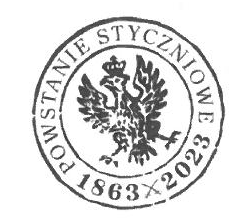 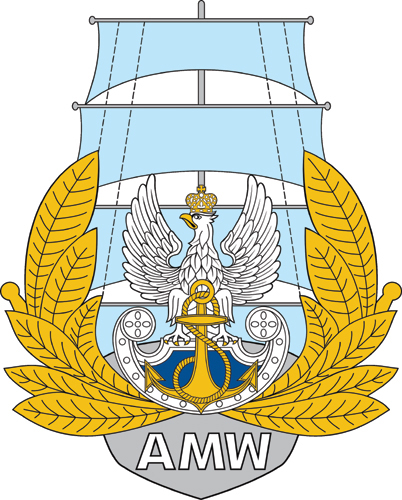 Akademia Marynarki Wojennej im. Bohaterów Westerplatteul. inż. Śmidowicza 6981-127 GDYNIAwww.amw.gdynia.plZAMAWIAJĄCY:Akademia Marynarki Wojennej im. Bohaterów Westerplatteul. inż. Śmidowicza 6981-127 GDYNIAwww.amw.gdynia.plZAMAWIAJĄCY:Akademia Marynarki Wojennej im. Bohaterów Westerplatteul. inż. Śmidowicza 6981-127 GDYNIAwww.amw.gdynia.plZAMAWIAJĄCY:Akademia Marynarki Wojennej im. Bohaterów Westerplatteul. inż. Śmidowicza 6981-127 GDYNIAwww.amw.gdynia.plZAPRASZA DO ZŁOŻENIA OFERTY W POSTĘPOWANIUZakup usługi gastronomicznej na zabezpieczenie studiów podyplomowych EMBA pn. Zarządzanie Cyberbezpieczeństwem i Usługami Cyfrowymi edycja 2023/2024 na terenie AMW oraz w siedzibie Poczty Polskiej S.A. w WarszawieTRYB UDZIELENIA ZAMÓWIENIA: tryb podstawowy bez negocjacjiPodstawa prawna: Ustawa z dnia 11.09.2019 r. - Prawo zamówień publicznych(Dz. U. z 2023 r. poz. 1605 z późn. zm.)ZAPRASZA DO ZŁOŻENIA OFERTY W POSTĘPOWANIUZakup usługi gastronomicznej na zabezpieczenie studiów podyplomowych EMBA pn. Zarządzanie Cyberbezpieczeństwem i Usługami Cyfrowymi edycja 2023/2024 na terenie AMW oraz w siedzibie Poczty Polskiej S.A. w WarszawieTRYB UDZIELENIA ZAMÓWIENIA: tryb podstawowy bez negocjacjiPodstawa prawna: Ustawa z dnia 11.09.2019 r. - Prawo zamówień publicznych(Dz. U. z 2023 r. poz. 1605 z późn. zm.)ZAPRASZA DO ZŁOŻENIA OFERTY W POSTĘPOWANIUZakup usługi gastronomicznej na zabezpieczenie studiów podyplomowych EMBA pn. Zarządzanie Cyberbezpieczeństwem i Usługami Cyfrowymi edycja 2023/2024 na terenie AMW oraz w siedzibie Poczty Polskiej S.A. w WarszawieTRYB UDZIELENIA ZAMÓWIENIA: tryb podstawowy bez negocjacjiPodstawa prawna: Ustawa z dnia 11.09.2019 r. - Prawo zamówień publicznych(Dz. U. z 2023 r. poz. 1605 z późn. zm.)ZAPRASZA DO ZŁOŻENIA OFERTY W POSTĘPOWANIUZakup usługi gastronomicznej na zabezpieczenie studiów podyplomowych EMBA pn. Zarządzanie Cyberbezpieczeństwem i Usługami Cyfrowymi edycja 2023/2024 na terenie AMW oraz w siedzibie Poczty Polskiej S.A. w WarszawieTRYB UDZIELENIA ZAMÓWIENIA: tryb podstawowy bez negocjacjiPodstawa prawna: Ustawa z dnia 11.09.2019 r. - Prawo zamówień publicznych(Dz. U. z 2023 r. poz. 1605 z późn. zm.)                                                                                                      ZATWIERDZAM                                                                                                      Rektor-Komendant                                                              wz. kmdr rez. dr hab. inż. Tomasz Kniaziewicz, prof. AMWdnia  …… …………….. 2023 r.Opracowała: Sekcja Zamówień Publicznych                                                                                                      ZATWIERDZAM                                                                                                      Rektor-Komendant                                                              wz. kmdr rez. dr hab. inż. Tomasz Kniaziewicz, prof. AMWdnia  …… …………….. 2023 r.Opracowała: Sekcja Zamówień Publicznych                                                                                                      ZATWIERDZAM                                                                                                      Rektor-Komendant                                                              wz. kmdr rez. dr hab. inż. Tomasz Kniaziewicz, prof. AMWdnia  …… …………….. 2023 r.Opracowała: Sekcja Zamówień Publicznych                                                                                                      ZATWIERDZAM                                                                                                      Rektor-Komendant                                                              wz. kmdr rez. dr hab. inż. Tomasz Kniaziewicz, prof. AMWdnia  …… …………….. 2023 r.Opracowała: Sekcja Zamówień PublicznychROZDZIAŁ 1Nazwa oraz adres Zamawiającego, numer telefonu, adres poczty elektronicznej oraz strony internetowej prowadzonego postępowaniaNazwa oraz adres Zamawiającego, numer telefonu, adres poczty elektronicznej oraz strony internetowej prowadzonego postępowaniaNazwa:Nazwa:Akademia Marynarki Wojennej im. Bohaterów Westerplatte Adres:Adres:ul. inż. Śmidowicza 6981 – 127 GDYNIANumer telefonu:Numer telefonu:261 26 25 37Godziny urzędowania:Godziny urzędowania:od godz. 7.30 do godz. 15.30NIP:NIP:586-010-46-93REGON:REGON:190064136Adres poczty elektronicznej:Adres poczty elektronicznej:przetargi@amw.gdynia.plAdres strony internetowej:Adres strony internetowej prowadzonego postępowaniaAdres strony internetowej:Adres strony internetowej prowadzonego postępowaniawww.amw.gdynia.plplatforma zakupowahttps://platformazakupowa.pl/Wykonawca zamierzający wziąć udział w postępowaniu o udzielenie zamówienia publicznego, zobowiązany jest posiadać konto na platformie zakupowej.Zarejestrowanie i utrzymanie konta na platformie zakupowej oraz korzystanie z platformy jest bezpłatne. platforma zakupowahttps://platformazakupowa.pl/Wykonawca zamierzający wziąć udział w postępowaniu o udzielenie zamówienia publicznego, zobowiązany jest posiadać konto na platformie zakupowej.Zarejestrowanie i utrzymanie konta na platformie zakupowej oraz korzystanie z platformy jest bezpłatne. platforma zakupowahttps://platformazakupowa.pl/Wykonawca zamierzający wziąć udział w postępowaniu o udzielenie zamówienia publicznego, zobowiązany jest posiadać konto na platformie zakupowej.Zarejestrowanie i utrzymanie konta na platformie zakupowej oraz korzystanie z platformy jest bezpłatne. platforma zakupowahttps://platformazakupowa.pl/ROZDZIAŁ 4Informacja, czy Zamawiający przewiduje wybór najkorzystniejszej oferty 
z możliwością prowadzenia negocjacjiROZDZIAŁ 5Opis przedmiotu zamówieniaROZDZIAŁ 6Termin wykonania zamówieniaROZDZIAŁ 7Projektowane postanowienia umowy w sprawie zamówienia publicznego, które zostaną wprowadzone do treści tej umowyROZDZIAŁ 8Informacja o środkach komunikacji elektronicznej, przy użyciu których Zamawiający będzie komunikował się z Wykonawcami, oraz informacje 
o wymaganiach technicznych i organizacyjnych sporządzania, wysyłania 
i odbierania korespondencji elektronicznejROZDZIAŁ 9Informacja o sposobie komunikowania się Zamawiającego z Wykonawcami w inny sposób niż przy użyciu środków komunikacji elektronicznej 
w przypadku zaistnienia jednej z sytuacji określonych w art. 65 ust. 1, art. 66 i art. 69ROZDZIAŁ 10Wskazanie osób uprawnionych do komunikowania się z WykonawcamiSekcja Zamówień PublicznychAnna PARASIŃSKA, Beata ŁASZCZEWSKA-ADAMCZAK, Sabina REDA, Rafał FUDALA.Sekcja Zamówień PublicznychAnna PARASIŃSKA, Beata ŁASZCZEWSKA-ADAMCZAK, Sabina REDA, Rafał FUDALA.Sekcja Zamówień PublicznychAnna PARASIŃSKA, Beata ŁASZCZEWSKA-ADAMCZAK, Sabina REDA, Rafał FUDALA.ROZDZIAŁ 11Termin związania ofertąROZDZIAŁ 12Opis sposobu przygotowania ofertyROZDZIAŁ 13Sposób oraz termin składania ofertROZDZIAŁ 14Termin otwarcia ofertROZDZIAŁ 15Podstawy wykluczeniaROZDZIAŁ 16Sposób obliczenia cenyROZDZIAŁ 17Opis kryteriów oceny ofert, wraz z podaniem wag tych kryteriów, i sposobu ocenyLp.KryteriumZnaczenie kryterium (%)Liczba możliwych do uzyskania punktów1.Cena oferty C60do 60 punktów 2.Doświadczenie zawodowe kucharza D20do 20 punktów 3.Ocena odległości od miejsca wytwarzania posiłku do punktu wydawania posiłku w kilometrach 20do 20 punktów Lp.KryteriumZnaczenie kryterium (%)Liczba możliwych do uzyskania punktów1.Cena oferty C60do 60 punktów 2.Doświadczenie zawodowe kucharza D20do 20 punktów 3.Miejsce realizacji usługi  - odległość do punktu prowadzenia zajęć w metrach 20do 20 punktów ROZDZIAŁ 18Informacje o formalnościach, jakie muszą zostać dopełnione po wyborze oferty w celu zawarcia umowy w sprawie zamówienia publicznegoROZDZIAŁ 19Pouczenie o środkach ochrony prawnej przysługujących WykonawcyROZDZIAŁ 20Informacje o warunkach udziału w postępowaniu, jeżeli Zamawiający je przewidujeROZDZIAŁ 21Informacje o podmiotowych środkach dowodowych, jeżeli Zamawiający będzie wymagał ich złożeniaROZDZIAŁ 22Opis części zamówienia, jeżeli Zamawiający dopuszcza składanie ofert częściowychROZDZIAŁ 23Liczba części zamówienia, na którą Wykonawca może złożyć ofertę, lub maksymalna liczbę części, na które zamówienie może zostać udzielone temu samemu Wykonawcy, oraz kryteria lub zasady, mające zastosowanie do ustalenia, które części zamówienia zostaną udzielone jednemu Wykonawcy, w przypadku wyboru jego oferty w większej niż maksymalna liczbie częściROZDZIAŁ 24Informacje dotyczące ofert wariantowych, w tym informacje o sposobie przedstawiania ofert wariantowych oraz minimalne warunki, jakim muszą odpowiadać oferty wariantowe, jeżeli Zamawiający wymaga lub dopuszcza ich składanieROZDZIAŁ 25Wymagania w zakresie zatrudnienia na podstawie stosunku pracy, 
w okolicznościach, o których mowa w art. 95ROZDZIAŁ 26Wymagania w zakresie zatrudnienia osób, o których mowa w art. 96 ust. 2 pkt 2, jeżeli Zamawiający przewiduje takie wymaganiaROZDZIAŁ 27Informacje o zastrzeżeniu możliwości ubiegania się o udzielenie zamówienia wyłącznie przez wykonawców, o których mowa w art. 94, jeżeli Zamawiający przewiduje takie wymaganiaROZDZIAŁ 28Wymagania dotyczące wadium, w tym jego kwotę, jeżeli Zamawiający przewiduje obowiązek wniesienia wadiumROZDZIAŁ 29Informacje o przewidywanych zamówieniach, o których mowa w art. 214 ust. 1 pkt 7 i 8, jeżeli Zamawiający przewiduje udzielenie takich zamówieńROZDZIAŁ 30Informacje dotyczące przeprowadzenia przez Wykonawcę wizji lokalnej lub sprawdzenia przez niego dokumentów niezbędnych do realizacji zamówienia, o których mowa w art. 131 ust. 2 ustawy Prawo zamówień publicznych, jeżeli Zamawiający przewiduje możliwość albo wymaga złożenia oferty po odbyciu wizji lokalnej lub sprawdzeniu tych dokumentówROZDZIAŁ 31Informacje dotyczące walut obcych, w jakich mogą być prowadzone rozliczenia między Zamawiającym a wykonawcą, jeżeli Zamawiający przewiduje rozliczenia w walutach obcychROZDZIAŁ 32Informacje dotyczące zwrotu kosztów udziału w postępowaniu, jeżeli Zamawiający przewiduje ich zwrotROZDZIAŁ 33Informację o obowiązku osobistego wykonania przez Wykonawcę kluczowych zadań, jeżeli Zamawiający dokonuje takiego zastrzeżenia zgodnie z art. 60 i art. 121 ustawy Prawo zamówień publicznychROZDZIAŁ 34Maksymalna liczba wykonawców, z którymi Zamawiający zawrze umowę ramową, jeżeli Zamawiający przewiduje zawarcie umowy ramowejROZDZIAŁ 35Informacja o przewidywanym wyborze najkorzystniejszej oferty 
z zastosowaniem aukcji elektronicznej wraz z informacjami, o których mowa w art. 230 ustawy Prawo zamówień publicznych, jeżeli Zamawiający przewiduje aukcję elektronicznąROZDZIAŁ 36Wymóg lub możliwość złożenia ofert w postaci katalogów elektronicznych lub dołączenia katalogów elektronicznych do oferty, w sytuacji określonej w art. 93ustawy Prawo zamówień publicznychROZDZIAŁ 37Informacje dotyczące zabezpieczenia należytego wykonania umowy, jeżeli Zamawiający je przewidujeROZDZIAŁ 38Klauzula informacyjna z art. 13 RODO do zastosowania przez Zamawiających  w celu związanym z postępowaniem o udzielenie zamówienia publicznegoROZDZIAŁ 39ZałącznikiDatyPosiłekIlość żywionychCena jednej porcji nettoStawka podatku VATWartość nettoWartość brutto07/08.10.2023, 21/22.10.2023, 04/05.11.2023, 16/17.03.2024, 06/07.04.2024, 20/21.04.2024, 11/12.05.2024, 25/26.05.2024, 08/09.06.2024, 15/16.06.2024Zapewnienia śniadania dla 3 wykładowców  3 osób07/08.10.2023, 21/22.10.2023, 04/05.11.2023, 16/17.03.2024, 06/07.04.2024, 20/21.04.2024, 11/12.05.2024, 25/26.05.2024, 08/09.06.2024, 15/16.06.2024Obiad w formie lunchu50 osób07/08.10.2023, 21/22.10.2023, 04/05.11.2023, 16/17.03.2024, 06/07.04.2024, 20/21.04.2024, 11/12.05.2024, 25/26.05.2024, 08/09.06.2024, 15/16.06.2024Przerwa kawowa: kawa, herbata, napoje, ciastka50 osóbRAZEMRAZEMDaty zjazdówPosiłekIlość żywionychCena jednej porcji nettoStawka podatku VATWartość nettoWartość brutto25/26.11.2023, 09/10.12.2023, 16/17.12.2023, 03/04.02.2024, 17/18.02.2024, 02/03.03.2024Obiad w formie lunchu50 osób25/26.11.2023, 09/10.12.2023, 16/17.12.2023, 03/04.02.2024, 17/18.02.2024, 02/03.03.2024Przerwa kawowa: kawa, herbata, napoje, ciastka50 osóbRAZEMRAZEML. p.Data nabytego doświadczenie Nazwa instytucji oraz miejsce, w którym nabyto doświadczenie Określenie usługi gastronomicznej wraz z podaniem ilości osób żywionych   1.2.3.4.5.Nazwa ......................................................................Adres ......................................................................doświadczenie na stanowisku: Kucharzadoświadczenie na stanowisku: Kucharzadoświadczenie na stanowisku: Kucharzadoświadczenie na stanowisku: Kucharzadoświadczenie na stanowisku: KucharzaImię i nazwisko  Imię i nazwisko  Lp.Miejsce wykonania usługiZamawiający/Zleceniodawca/Podmiot na rzecz którego świadczona była usługa(nazwa, adres)Termin wykonaniaIlość osób żywionych1.2.3.4.5.